NAROČNIK:MESTNA OBČINA NOVA GORICATrg Edvarda Kardelja 1, 5000 Nova GoricaDOKUMENTACIJA V ZVEZI Z ODDAJO JAVNEGA NAROČILA:za oddajo javnega naročila po odprtem postopku vsebina:1.	POVABILO ZAINTERESIRANIM PONUDNIKOM K SODELOVANJU	71.1.	Variantne ponudbe	72.	POSTOPEK ODDAJE JAVNEGA NAROČILA	73.	PRAVNA PODLAGA ZA IZVEDBO POSTOPKA JAVNEGA NAROČANJA	74.	PONUDNIKI, KI LAHKO SODELUJEJO V JAVNEM NAROČILU	84.1.	Pojem ponudnika in gospodarskega subjekta	84.2.	Skupna ponudba	84.3.	Ponudba s podizvajalci	94.3.1.	Definicija podizvajalca	94.3.2.	Del javnega naročila, ki je lahko oddan v podizvajanje	94.3.3.	Dokumentacija, povezana s podizvajalci	94.3.4.	Neposredna plačila podizvajalcem	104.3.5.	Neposredna plačila podizvajalcem v podizvajalski verigi	114.4.	Način nastopanja istega gospodarskega subjekta	115.	PREDMET JAVNEGA NAROČANJA	125.1.	Opis predmeta javnega naročanja	125.2.	Ogled	126.	TEHNIČNE ZAHTEVE	126.1.	Tehnične zahteve v zvezi z izvajanjem javnega naročila	126.2.	Rok izvedbe pogodbenih obveznosti	137.	PRAVILA ZA SPOROČANJE	147.1.	Komunikacijska sredstva	147.2.	Spreminjanje ali dopolnjevanje dokumentacije	147.3.	Jezik javnega naročanja	147.4.	Oblika ponudbe	158.	ODDAJA IN JAVNO ODPIRANJE PONUDB	158.1.	Rok za prejem ponudb	158.2.	Način in čas odpiranja ponudb	168.3.	Rok za dodatna pojasnila ponudb	169.	POGOJI ZA PRIZNANJE SPOSOBNOSTI IN RAZLOGI ZA IZKLJUČITEV	179.1.	Razlogi za izključitev	179.1.1.	Razlogi za izključitev	179.1.2.	Gospodarski subjekti, za katere ne smejo obstajati razlogi za izključitev	219.1.3.	Popravni mehanizem	229.2.	Pogoji za sodelovanje	229.2.1.	Gospodarski subjekti, za katere so določeni pogoji	229.2.2.	Ustreznost za opravljanje poklicne dejavnosti	239.2.3.	Ekonomski in finančni položaj	249.2.4.	Tehnična in strokovna sposobnost	2610.	INFORMACIJE ZA UGOTAVLJENJE SPOSOBNOSTI	2910.1.	Preverjanje uradno dostopnih podatkov	2910.2.	Dokazovanje pogojev za sodelovanje	3010.3.	Pridobivanje podatkov na druge načine	3110.4.	Pojasnila ponudb	3110.5.	Dopolnjevanje in spreminjane ponudb	3111.	FINANČNA ZAVAROVANJA	3111.1.	Finančno zavarovanje za resnost ponudbe	3111.2.	Finančno zavarovanje za dobro izvedbo pogodbenih obveznosti	3211.3.	Finančno zavarovanje za odpravo napak v  garancijskem roku	3312.	CENA	3412.1.	Ponudbena cena	3413.	MERILA ZA IZBOR	3413.1.	Določitev meril	3414.	PONUDBA	3614.1.	Sestavni del ponudbe	3614.2.	Veljavnost ponudbe	4014.3.	Podatki o ustanoviteljih	4014.4.	Podpis ponudbene dokumentacije	4015.	ZAUPNOST	4116.	ZAKLJUČEK POSTOPKA JAVNEGA NAROČANJA	4216.1.	Ustavitev postopka	4216.2.	Odločitev o oddaji javnega naročila	4216.3.	Zavrnitev vseh ponudb	4216.4.	Sprememba odločitve	4216.5.	Pravnomočnost odločitve o oddaji javnega naročila	4216.6.	Odstop od izvedbe javnega naročila	4217.	SKLENITEV POGODBE	4318.	PRAVNO VARSTVO	4319.	PROTIKORUPCIJSKO OBVESTILO	44PRILOGA št. 1	46OBRAZEC PONUDBE	46PONUDBENI PREDRAČUN	48PRILOGA št. 1M	49OBRAZEC ZA MERILA	49PRILOGA št. 2	50PODATKI O PONUDNIKU IN DRUGIH GOSPODARSKIH SUBJEKTIH	50Priloga št. 3	52PODATKI O UDELEŽBI PODIZVAJALCEV	52PRILOGA št. 4	54IZJAVA PODIZVAJALCA	54PRILOGA št. 5	55SOGLASJE ZA PRIDOBITEV PODATKOV IZ KAZENSKE EVIDENCE – PRAVNA OSEBA	55PRILOGA št. 6	56SOGLASJE ZA PRIDOBITEV PODATKOV IZ KAZENSKE EVIDENCE – FIZIČNE OSEBE	56PRILOGA št. 7	57SEZNAM PRIGLAŠENEGA KADRA NA PROJEKTU S SEZNAMOM REFERENČNIH POSLOV	57PRILOGA št. 8	58POTRDILO O DOBRO OPRAVLJENEM DELU- REFERENCA PONUDNIKA	58Priloga št. 9	59POTRDILO O DOBRO OPRAVLJENEM DELU STROKOVNEGA KADRA	59PRILOGA št. 10	60ZAVAROVANJE ZA RESNOST PONUDBE	60PRILOGA št. 11	62IZJAVA PONUDNIKA O PREDLOŽITVI FINANČEGA ZAVAROVANJA ZA DOBRO IZVEDBO POGODBENIH OBVEZNOSTI	62PRILOGA št. 12	64IZJAVA PONUDNIKA O PREDLOŽITVI FINANČEGA ZAVAROVANJA ZA ODPRAVO NAPAK V GARANCIJSKEM ROKU	64PRILOGA št. 13	66VZOREC POGODBE-	66POGODBENI SPORAZUM	66PRILOGA št. 14	72SPLOŠNI POGOJI POGODBE	72PRILOGA št. 15	73POSEBNI POGOJI POGODBE	73PRILOGA št. 16	92DODATEK K PONUDBI	92PRILOGA št. 17	93OBIČAJNO ZAPOREDJE DOGODKOV	93POTRDILA BANK oz. BON-2	94OBRAZEC M1 ali kopija pogodbe o zaposlitvi	95POVABILO ZAINTERESIRANIM PONUDNIKOM K SODELOVANJU Naročnik, Mestna občina Nova Gorica, Trg Edvarda Kardelja 1, 5000 Nova Gorica (v nadaljevanju: naročnik), vse zainteresirane ponudnike obvešča, da razpisuje javno naročilo »Gradnja poslovno ekonomske cone Nova Gorica - Kromberk«, ki je javno naročilo gradnje. Zainteresirani ponudniki, ki izpolnjujejo vse naročnikove pogoje, pri njih niso prisotni razlogi za izključitev ponudbe ter izpolnjujejo vse tehnične zahteve naročnika lahko oddajo svojo ponudbo v skladu z navodili, podanimi v tej dokumentaciji.Projekt bo na podlagi Dogovora za razvoj regij sofinanciran s sredstvi evropske kohezijske politike v obdobju 2014-2020 v okviru Operativnega programa prednostne osi 3 »Dinamično in konkurenčno podjetništvo za zeleno gospodarsko rast, Tematski cilj: Izboljšanje konkurenčnosti malih in srednje velikih podjetij, Prednostne naložbe 3.1 »Spodbujanje podjetništva, zlasti z enostavnejšim izkoriščanjem novih idej v gospodarstvu in pospeševanjem ustanavljanja novih podjetij, tudi prek podjetniških inkubatorjev«, specifičnega cilja 3.1.2« Povečanje dodane vrednosti MSP«.Pripravila:
Tanja ŽgurVišja svetovalka za javna naročila								ŽUPAN          							 dr. Klemen MiklavičVariantne ponudbeNaročnik ne dovoljuje variantnih ponudb, kakor je to opredeljeno v 72. členu ZJN-3.POSTOPEK ODDAJE JAVNEGA NAROČILAPredmetno javno naročilo se izvaja po odprtem postopku na podlagi 40. člena ZJN-3.PRAVNA PODLAGA ZA IZVEDBO POSTOPKA JAVNEGA NAROČANJAPri oddaji javnega naročila se bodo uporabljala določila naslednjih predpisov in drugih dokumentov:Zakon o javnem naročanju (ZJN-3, Ur. l. RS, št. 91/15 in 14/18; ZJN-3);Zakon o pravnem varstvu v postopkih javnega naročanja (Uradni list RS, št. 43/11, 60/11 – ZTP-D, 63/13, 90/14 – ZDU-1I, 60/17 in 72/19; ZPVPJN);Zakon o splošnem upravnem postopku (Uradni list RS, št. 24/06-UPB2, 105/06-ZUS-1, 126/07, 65/08, 8/10 in 82/13; v nadaljevanju: ZUP);Zakon o interventnih ukrepih za omilitev posledic drugega vala epidemije COVID-19 (Uradni list RS, št. 175/20 in 203/20 – ZIUPOPDVE);Gradbeni zakon (Uradni list RS, št. 61/17, 72/17 – popr., 65/20 in 15/21 – ZDUOP; v nadaljevanju: GZ);Pravilnik o podrobnejši vsebini dokumentacije in obrazcih, povezanih z graditvijo objektov (Uradni list RS, št. 36/18, 51/18 – popr. in 197/20);Obligacijski zakonik Uradni list RS, št. 97/07 – uradno prečiščeno besedilo, 64/16 – odl. US in 20/18 – OROZ631; v nadaljevanju: OZ);Zakon o javnih financah (Uradni list RS, št. 11/11–uradno prečiščeno besedilo, 14/13 – popr., 101/13, 55/15 – ZFisP, 96/15 – ZIPRS1617 in 13/18);Zakon o davku na dodano vrednost (Uradni list RS, št. 13/11 – uradno prečiščeno besedilo, 18/11, 78/11, 38/12, 83/12, 86/14, 90/15, 77/18, 59/19 in 72/19; ZDDV-1);Zakon o integriteti in preprečevanju korupcije (Uradni list RS, št. 69/11 – uradno prečiščeno besedilo in 158/20);Zakon o poslovni skrivnosti (Uradni list RS, št. 22/19; ZPos);Zakon o pravdnem postopku (ZPP-UPB3, Uradni list RS št. 73/2007 in ostale spremembe);Kazenski zakonik (Uradni list RS, št. 50/12 – uradno prečiščeno besedilo in 54/15; v nadaljnjem besedilu: KZ-1);Zakon o delovnih razmerjih (ZDR-1, Uradni list RS št. 21/13);Zakon o varnosti in zdravju pri delu (ZVZD-1; Uradni list RS, št. 43/11);Uredba o ravnanju z odpadki, ki nastanejo pri gradbenih delih (Uradni list RS, št. 34/08);Uredba o finančnih zavarovanjih pri javnem naročanju (Uradni list RS, št. 27/16);Pogoji gradbenih pogodb za gradbena in inženirska dela, ki jih načrtuje naročnik (RDEČA knjiga), prva izdaja, 1999;Naročnik/svetovalec, Vzorec pogodbe za storitve (BELA knjiga), peta izdaja, 2017;Pravilnik o tehničnih pogojih za graditev nadzemnih elektroenergetskih visokonapetostnih vodov izmenične napetosti 1 kV do 400 kV (Uradni list RS, št. 52/14);drugi predpisi, ki urejajo področje, ki predmet javnega naročila, četudi tukaj niso eksplicitno našteti.Postopek se v celoti izvaja v skladu z veljavno zakonodajo. Ponudnik mora glede na predmet javnega naročila izpolnjevati in upoštevati tudi vse določbe, ki jih glede na predmet javnega naročila predpisuje veljavna zakonodaja.PONUDNIKI, KI LAHKO SODELUJEJO V JAVNEM NAROČILUPojem ponudnika in gospodarskega subjektaNa podlagi definicije sedme točke prvega odstavka 2. člena ZJN-3 »ponudnik« pomeni gospodarski subjekt, ki je predložil ponudbo. Skladno z ZJN-3 je lahko ponudnik katerakoli pravna ali fizična oseba, ki izpolnjuje vse naročnikove zahteve iz te dokumentacije.Skupna ponudbaNa podlagi tretjega odstavek 10. člena ZJN-3 lahko v postopku javnega naročanja sodelujejo tudi skupine gospodarskih subjektov, vključno z začasnimi združenji. Skupinam ponudnikov ni treba prevzeti kakršnekoli formalne  pravne oblike.Skupina ponudnikov mora predložiti pravni akt o skupnem nastopanju, iz katerega bo nedvoumno razvidno naslednje:imenovanje nosilca posla pri izvedbi javnega naročila,obseg posla (natančna navedba vrste in obsega del), ki ga bo opravil posamezni ponudnik in njihove odgovornosti,izjava, da so vsi ponudniki v skupni ponudbi seznanjeni z navodili ponudnikom in razpisnimi pogoji ter merili za dodelitev javnega naročila in da z njimi v celoti soglašajo,izjava vseh konzorcijskih partnerjev, da konzorcij ne bo prenehal in bo deloval naprej za preostale partnerje, kljub izključitvi/izstopu/insolventnosti posameznih konzorcijskih partnerjev,izjava, da so vsi ponudniki seznanjeni s plačilnimi pogoji iz te dokumentacije inneomejena solidarna odgovornost vseh ponudnikov v skupni ponudbi.Ponudba s podizvajalci Definicija podizvajalcaV skladu z definicijo prvega odstavka 94. člena ZJN-3 je podizvajalec gospodarski subjekt, ki je pravna ali fizična oseba in za ponudnika, s katerim je naročnik sklenil pogodbo o izvedbi javnega naročila izvaja storitev ali gradnjo, ki je neposredno povezana s predmetom javnega naročila.Naročnik ponudnike opozarja na novejšo prakso prekrškovnega sodišča in  Državne revizijske komisije, ki vlaga obdolžilne predloge na pristojno sodišče iz razloga, ker je v primeru, da ponudnik ob oddaji ponudbe izjavi, da ne nastopa s podizvajalci, po sklenitvi pogodbe pa kot izvajalec priglasi podizvajalce,  storjen prekršek dajanja neresnične izjave po peti točki prvega odstavka 112. člena ZJN-3, za katerega je zagrožena tudi stranska sankcija izločitve iz postopka javnega naročanja. Zaradi navedenega se morajo ponudniki zavedati, da bo naročnik vsako nominacijo novega podizvajalca preveril z vidika dajanja lažnih izjav in v primeru, da se izkaže, da je podan zakonski dejanski stan prekrška, ustrezno ukrepal.Del javnega naročila, ki je lahko oddan v podizvajanjePonudnik lahko del javnega naročila odda v podizvajanje, vendar v podizvajanje ne sme oddati celotnega javnega naročila. Naročnik prepoveduje nadaljnje podizvajalske verige, kar pomeni, da mora izvajalec v svoje podizvajalske pogodbe vključiti dikcijo, da podizvajalci izvajalca izvedbe del ne bodo dalje oddali v podizvajanje. Dokumentacija, povezana s podizvajalci Če bo ponudnik izvajal javno naročilo s podizvajalci, mora v ponudbi:navesti vse podizvajalce ter vsak del javnega naročila, ki ga namerava oddati v podizvajanje,navesti kontaktne podatke in zakonite zastopnike predlaganih podizvajalcev,predložiti izpolnjene ESPD obrazce teh podizvajalcev v skladu z 79. členom ZJN-3 terpriložiti zahtevo podizvajalca za neposredno plačilo, če podizvajalec to zahteva.Če bo izvajalec nove podizvajalce priglasil ali zamenjal v fazi izvedbe pogodbe, mora najkasneje v petih dneh po angažiranju novega podizvajalca:navesti firmo/ime in sedež/naslov novega podizvajalca ter del javnega naročila, ki ga namerava oddati v podizvajanje temu subjektu,navesti kontaktne podatke in zakonite zastopnike novo predlaganih podizvajalcev,predložiti izpolnjene lastne izjave teh podizvajalcev v skladu z 79. členom ZJN-3 ali  dokazila o neobstoju razlogov za izključitev ter izpolnjevanju pogojev terpriložiti zahtevo podizvajalca za neposredno plačilo, če podizvajalec to zahteva.Glavni izvajalec mora med izvajanjem javnega naročila naročnika v skladu s tretjim odstavkom 94. člena ZJN-3 obvestiti o morebitnih spremembah informacij o podizvajalcih in poslati informacije o novih podizvajalcih, ki jih namerava naknadno vključiti v izvajanje javnega naročila, in sicer najkasneje v petih dneh po spremembi. V kolikor izvajalec tega ne bo storil, ima naročnik pravico, da za vsako ugotovljeno kršitev izvajalcu zaračuna pogodbeno kazen v višini 5.000 EUR za neobveščanje o posameznem podizvajalcu.Naročnik lahko zavrne predlog za zamenjavo podizvajalca oziroma vključitev novega podizvajalca v primeru, ko so podani razlogi za izključitev gospodarskega subjekta, če podizvajalec ne izpolnjuje pogojev, ki jih je naročnik določil za podizvajalce v tej dokumentaciji ter tudi, če bi to lahko vplivalo na nemoteno izvajanje predmeta javnega naročila. Naročnik bo o morebitni zavrnitvi novega podizvajalca obvestil glavnega izvajalca najpozneje v desetih dneh od prejema predloga za zamenjavo, pri čemer gre v tem primeru za instrukcijski rok, ki ne vpliva na pravico naročnika do zavrnitve podizvajalca, če za to obstajajo utemeljeni razlogi.Neposredna plačila podizvajalcemNaročnik ponudnike/izvajalce in podizvajalce obvešča, da neposredno plačilo podizvajalcem na podlagi ZJN-3 ni a priori obvezno, zaradi česar lahko do neposrednega plačila podizvajalcem pride samo v primeru, da podizvajalec to zahteva, pri čemer je lahko takšna zahteva podana zgolj ob oddaji ponudbe glavnemu izvajalcu, ki mora zahtevo posredovati naročniku ob prvi priglasitvi podizvajalca. V kolikor zahteva za neposredno plačilo s strani podizvajalca ne bo dana pravočasno, takšne zahteve v kasnejši fazi izvedbe del naročnik ne rabi več upoštevati, razen v kolikor so izpolnjeni pogoji po 631. členu OZ.Kadar namerava ponudnik izvesti javno naročilo s podizvajalcem, ki zahteva neposredno plačilo, mora:glavni izvajalec v pogodbi pooblastiti naročnika, da na podlagi potrjenega računa oziroma situacije s strani glavnega izvajalca neposredno plačuje podizvajalcu,podizvajalec predložiti soglasje, na podlagi katerega naročnik namesto ponudnika poravna podizvajalčevo terjatev do ponudnika,glavni izvajalec svojemu računu ali situaciji priložiti račun ali situacijo podizvajalca, ki ga je predhodno potrdil.Če se neposredno plačilo podizvajalcem ne bo izvajalo, naročnik od glavnega izvajalca zahteva, da mu najpozneje v 60 dneh od plačila končnega računa oziroma situacije pošlje svojo pisno izjavo in pisno izjavo vseh podizvajalcev, ki ne bodo neposredno plačani s strani naročnika, da je podizvajalec, ki ni bil neposredno plačan, prejel plačilo za izvedene storitve, gradnje oziroma dobavo blaga neposredno povezano s predmetom javnega naročila. Če glavni izvajalec ne ravna v skladu z navedeno zahtevo, je naročnik na podlagi sedmega odstavka 94. člena ZJN-3 Državni revizijski komisiji dolžan podati predlog za uvedbo postopka o prekršku iz 2. točke prvega odstavka 112. člena ZJN-3.Če se neposredno plačilo podizvajalcem ne bo izvajalo, podatki o podizvajalcih niso sestavni del pogodbe, zaradi česar se pogodba o izvedbi javnega naročanja ne bo spreminjala, v kolikor ne pride do neposrednih plačil kakšnemu od na novo priglašenih podizvajalcev.Neposredna plačila podizvajalcem v podizvajalski verigiDoločbe v zvezi z neposrednimi plačili podizvajalcem iz tega poglavja dokumentacije veljajo tudi za vse ostale podizvajalce v podizvajalski verigi.Način nastopanja istega gospodarskega subjektaNaročnik dopušča, da isti gospodarski subjekt predloži več ponudb, vendar le v kolikor v različnih ponudbah nastopa v različnih vlogah (bodisi kot samostojni ponudnik, bodisi kot partner v skupnem nastopu), medtem ko lahko isti gospodarski subjekt v isti vlogi (bodisi kot ponudnik, bodisi kot partner v skupnem nastopu) odda zgolj eno ponudbo. V primeru, da bo isti gospodarski subjekt predložil več kot eno ponudbo, v kateri bo nastopal v isti vlogi, bodo vse ponudbe tega gospodarskega subjekta izločene iz postopka oddaje javnega naročila. V primeru, da pa isti gospodarski subjekt nastopa v dveh ali več ponudbah v različnih vlogah, bodisi kot ponudnik bodisi kot partner v skupni ponudbi, cenejša ponudba, v kateri nastopa isti ponudnik, po roku za oddajo ponudb ne sme biti umaknjena, sicer bodo vse ponudbe, v katerih nastopa tak ponudnik, izločene iz postopka oddaje javnega naročila. Gospodarski subjekt lahko kot podizvajalec nastopa v ponudbah različnih ponudnikov.PREDMET JAVNEGA NAROČANJA Opis predmeta javnega naročanjaPredmet javnega razpisa »Gradnja poslovno ekonomske cone Nova Gorica - Kromberk« so storitve in gradnja, navedena v Pogodbi.Ureditev območja južnega predela naselja Kromberk, ki je namenjeno pozidavi večnamenskih objektov za poslovne, proizvodne, obrtne, trgovske in servisne dejavnosti v izmeri 5.7 ha. Ureditev tega območja  se bo pričela z izgradnjo cestnih povezav in komunalne infrastrukture. Komunalna infrastruktura obsega ureditev vodovodnega in kanalizacijskega omrežja, oskrbo z električno energijo, ureditev telekomunikacijskega omrežja, javne razsvetljave ter oskrbo s plinom. V tej fazi, ki je predmet predmetnega javnega naročila, bo zgrajena komunalna infrastruktura zahodnega predela cone z navezavo cestnih komunikacij proti zahodu.OgledV skladu z drugim odstavkom 74. člena ZJN-3 naročnik organizira ogled območja gradnje PEC Nova Gorica - Kromberk, ki je za vse ponudnike priporočljiv. Za seznanitev z vsemi okoliščinami, ki so pomembne za pripravo ponudbe in zaradi narave del, ki so predmet javnega naročila, naročnik potencialnim ponudnikom svetuje, da se udeležijo ogleda. Zainteresirani ponudniki naj za ogled zaprosijo preko portala javnih naročil. Naročnik bo na podlagi izkazanega interesa na portalu javnih naročil objavil termin ogleda, ki bo veljal za vse potencialne ponudnike. TEHNIČNE ZAHTEVETehnične zahteve v zvezi z izvajanjem javnega naročilaTehnične zahteve v zvezi z izvajanjem javnega naročila so razvidne iz:geološko - geotehnični elaborat, št. 10067, januar 2020, izdelal Geoinženiring d.o.o.;PGD – projekt za pridobitev gradbenega dovoljenja, št. 8896, iz dne: december 2018, dopolnitev februar 2020, dopolnitev marec 2020, dopolnitev april 2020, čistopis september 2020;PZI – projekt za izvedbo del, št. 8896, iz dne december 2020;gradbeno dovoljenje s št. 351-581/2020/22 iz dne 7.12.2020 in  dopolnilna odločba s št. 351-581/2020/24 iz dne 11.12.2020.Rok izvedbe pogodbenih obveznostiRok za dokončanje, ki začne teči z datumom začetka del, je 365 koledarskih dni. Po izdaji potrdila o prevzemu teče rok za reklamacijo napak, ki znaša 360 dni. Po izteku roka za reklamacijo napak se izda Potrdilo o izvedbi. Običajno zaporedje glavnih dogodkov pri RDEČI FIDIC knjigi je naslednje: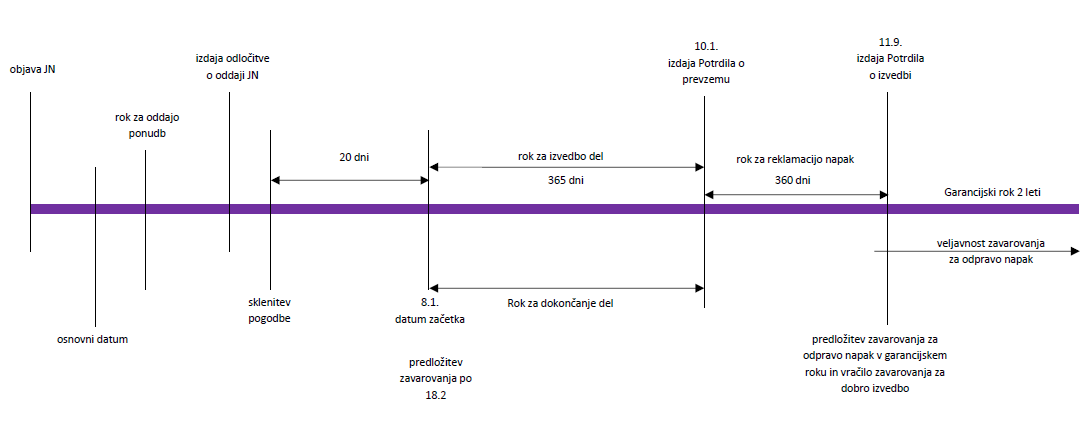 PRAVILA ZA SPOROČANJEKomunikacijska sredstvaIzvedba predmetnega javnega naročila deloma poteka z uporabo elektronskih komunikacijskih sredstev, delno pa za uporabo drugih komunikacijskih sredstev.Odločitev o oddaji javnega naročila bo objavljena na portalu javnih naročil.Dodatne informacije bo naročnik v skladu s 60. členom ZJN-3 posredoval preko obvestila o dodatnih informacijah, informacijah o nedokončanem postopku ali popravku ali na drug način preko portala javnih naročil.Spreminjanje ali dopolnjevanje dokumentacijePo izteku roka za prejem ponudb naročnik v skladu z drugim odstavkom 67. člena ZJN-3 ne sme več spreminjati ali dopolnjevati dokumentacije v zvezi z oddajo javnega naročila. Informacije, ki jih posreduje naročnik ponudnikom na portalu javnih naročil ali prek njega, se štejejo za spremembo, dopolnitev ali pojasnilo dokumentacije v zvezi z oddajo javnega naročila, če iz vsebine informacij izhaja, da se z njimi spreminja ali dopolnjuje ta dokumentacija ali če se s pojasnilom odpravlja dvoumnost navedbe v tej dokumentaciji.Jezik javnega naročanjaNa podlagi 36. člena ZJN-3 postopek javnega naročanja poteka v slovenskem jeziku. Naročnik lahko v dokumentaciji v zvezi z oddajo javnega naročila določi, da smejo ponudniki svoje ponudbe predložiti delno ali v celoti v tujem jeziku, zlasti v delu, ki se nanaša na tehnične značilnosti, kakovost in tehnično dokumentacijo, kot so na primer prospekti, propagandni ter tehnični material in drugo. V izjemnih primerih, kadar ne obstaja dovolj ustrezno slovensko izrazoslovje na specifičnem tehničnem področju ali kadar to zahteva predmet javnega naročila, lahko naročnik pripravi dokumentacijo ali del dokumentacije v tujem jeziku. Če naročnik dovoli, da ponudnik predloži del ponudbene dokumentacije v enem od uradnih jezikov Evropske unije ali drugem tujem jeziku, mora naročnik navesti, v katerem jeziku in za kateri del ponudbe gre.Za presojo spornih vprašanj se vedno uporablja ponudba oziroma njen uradni prevod v slovenskem jeziku, če pa je bila dokumentacija ali del dokumentacije podan samo v tujem jeziku, pa tuji jezik.Ne glede na določbo te dokumentacije, da postopek javnega naročanja poteka v slovenskem jeziku, bo naročnik morebitno dejstvo predložitve ponudbene dokumentacije v tujem jeziku štel kot pomanjkljivost ponudbe zgolj v primeru, če jezika, v katerem je predložen dokument, ne razume. V takšnem primeru bo od ponudnika zahteval, da se del ponudbe, ki ga naročnik ne razume, prevede v slovenski jezik, na stroške ponudnika, v razumnem roku, ki bo praviloma znašal pet delovnih dni.Oblika ponudbePonudbena dokumentacija mora biti podana na obrazcih iz prilog dokumentacije v zvezi z oddajo javnega naročila ali po vsebini in obliki enakih obrazcih, izdelanih s strani ponudnika, elektronsko podpisana od osebe ali oseb, ki imajo pravico zastopanja ponudnika vsaj v obsegu, ki zadošča namenu ponudbe. Zaželeno je, da je ponudba razvrščena po vrstnem redu, razvidnem iz poglavja Sestavni del ponudbe te dokumentacije v zvezi z oddajo javnega naročila.Ponudnik mora v vseh obrazcih, ki sestavljajo ponudbeno dokumentacijo, izpolniti vsa prazna mesta in le-te datirati in elektronsko podpisati. Na ta način pripravljeni dokumenti morajo biti originali. Ponudnik lahko uporabi tudi svoje obrazce, ki pa se morajo po vsebini povsem ujemati z vzorci naročnika.Ponudnik nosi vse stroške, povezane s pripravo in predložitvijo ponudbe.Kadar ima ponudnik sedež v drugi državi, mora v ponudbi, v Prilogi št. 2 navesti svojega pooblaščenca(-ko) za vročitve, v skladu z določbami Zakona o splošnem upravnem postopku (Uradni list RS, št. 24/06-UPB2, 105/06-ZUS-1, 126/07, 65/08, 8/10 in 82/13; v nadaljevanju: ZUP). V kolikor to ne bo storil, mu bo, v skladu z ZUP, po uradni dolžnosti postavljen pooblaščenec za vročitve.ODDAJA IN JAVNO ODPIRANJE PONUDB Rok za prejem ponudbNaročnik določa rok za prejem ponudb na dan 16.06.2021 do 14.00 ure.Oddaja ponudb bo potekala po elektronskih komunikacijskih sredstvih, v skladu s 37. členom ZJN-3.Ponudniki morajo ponudbe predložiti v informacijski sistem e-JN (v nadaljevanju: sistem e-JN) na spletnem naslovu https://ejn.gov.si, v skladu s točko 3 dokumenta Navodila za uporabo informacijskega sistema e-JN: PONUDNIKI, ki je del te razpisne dokumentacije in objavljen na spletnem naslovu https://ejn.gov.si.Ponudnik se mora pred oddajo ponudbe registrirati na spletnem naslovu https://ejn.gov.si, v skladu z Navodili za uporabo informacijskega sistema e-JN. Če je ponudnik že registriran v sistem e-JN, se v aplikacijo prijavi na istem naslovu.Uporabnik ponudnika, ki je v sistemu e-JN pooblaščen za oddajanje ponudb, ponudbo odda s klikom na gumb »Oddaj«. Sistem e-JN ob oddaji ponudb zabeleži identiteto uporabnika in čas oddaje ponudbe. Uporabnik z dejanjem oddaje ponudbe izkaže in izjavi voljo v imenu ponudnika oddati zavezujočo ponudbo (18. člen Obligacijskega zakonika ). Z oddajo ponudbe je le-ta zavezujoča za čas, naveden v ponudbi, razen če jo uporabnik ponudnika umakne ali spremeni pred potekom roka za oddajo ponudb.Ponudba se šteje za pravočasno oddano, če jo naročnik prejme preko sistema e-JN https://ejn.gov.si najkasneje 16.06.2021 do 14.00 ure. Za oddano ponudbo se šteje ponudba, ki je v sistemu e-JN označena s statusom »ODDANA«.Ponudnik lahko do roka za oddajo ponudb svojo ponudbo umakne ali spremeni. Če ponudnik v sistemu e-JN svojo ponudbo umakne, se šteje, da ponudba ni bila oddana in je naročnik v sistemu e-JN tudi ne bo videl. Če ponudnik svojo ponudbo v sistemu e-JN spremeni, je naročniku v tem sistemu odprta zadnja oddana ponudba. Po preteku roka za predložitev ponudb ponudbe ne bo več mogoče oddati.Dostop do povezave za oddajo elektronske ponudbe v tem postopku javnega naročila je na naslednji povezavi: https://ejn.gov.si/ponudba/pages/aktualno/aktualno_jnc_podrobno.xhtml?zadevaId=2994Način in čas odpiranja ponudbOdpiranje ponudb bo na podlagi četrtega odstavka 88. člena ZJN-3 javno. Odpiranje ponudb bo potekalo avtomatično v sistemu e-JN dne 16.06.2021 in se bo začelo ob 14.05 uri na spletnem naslovu https://ejn.gov.si. Odpiranje poteka tako, da sistem e-JN samodejno ob uri, ki je določena za javno odpiranje ponudb, prikaže podatke o ponudniku, o variantah, če so bile zahtevane oziroma dovoljene, skupni ponudbeni vrednosti ponudbe ter omogoči dostop do dokumenta, ki ga ponudnik naloži v sistem e-JN pod razdelek »Skupna ponudbena cena«, v del »Predračun«.Rok za dodatna pojasnila ponudbNaročnik bo na oziroma preko portala javnih naročil posredoval dodatna pojasnila v zvezi z dokumentacijo v zvezi z oddajo javnega naročila najpozneje 5 dni pred iztekom roka za oddajo ponudb, pod pogojem, da je bila zahteva za dodatna pojasnila posredovana pravočasno, to je do 11.6.2021 do 10.00 ure.Pojasnila dokumentacije v zvezi z oddajo javnega naročila se lahko zahteva zgolj preko portala javnih naročil. Naročnik si pridržuje pravico, da dokumentacijo v zvezi z oddajo javnega naročila delno spremeni ali dopolni ter po potrebi podaljša rok za oddajo ponudb. Spremembe in dopolnitve dokumentacije v zvezi z oddajo javnega naročila so sestavni del dokumentacije v zvezi z oddajo javnega naročila.POGOJI ZA PRIZNANJE SPOSOBNOSTI IN RAZLOGI ZA IZKLJUČITEVRazlogi za izključitevNaročnik bo iz sodelovanja v postopku javnega naročanja izključil ponudnika, če pri preverjanju v skladu s 77., 79. in 80. členom ZJN-3 ugotovi ali je drugače seznanjen, da za ponudnika obstaja katerikoli od razlogov za izključitev, naveden v tej dokumentaciji. Razlogi za izključitevGospodarski subjekti, za katere ne smejo obstajati razlogi za izključitevNeobstoj razlogov za izključitev morajo izkazati naslednji gospodarski subjekti:ponudnik;vsi partnerji v skupni ponudbi;vsi podizvajalci, ne glede na fazo izvedbe javnega naročila, v kateri se vključijo v izvedbo javnega naročila;če ponudnik v skladu z 81. členom ZJN-3 uporablja zmogljivosti drugih subjektov, subjekti, katerih zmogljivosti uporablja ponudnik.Vsi navedeni gospodarski subjekti morajo predložiti ESPD izjavo. Podizvajalci, ki bodo priglašeni že ob oddaji ponudbe glavnega izvajalca ali skupne ponudbe, morajo oddati ESPD izjavo.Podizvajalci, ki bodo v javno naročilo vključeni po sklenitvi pogodbe z glavnim izvajalcem ali s konzorcijem izvajalcev, morajo ESPD izjavo ali dokazila o neobstoju razlogov za izključitev predložiti ob nominaciji, pred pričetkom izvedbe javnega naročila. Noben naknadno angažiran podizvajalec, ki ni bil priglašen že ob oddaji ponudbe, ne sme pričeti z izvedbo prej, preden naročnik ne odobri njegovega angažiranja. Naročnik bo podizvajalca potrdil takoj, ko bo preveril izpolnjevanje neobstoja vseh razlogov za izključitev in drugih sorazmernih pogojev, ki veljajo za podizvajalca. Zaradi časovnega vidika trajanja preverjanja neobstoja vseh razlogov za izključitev in drugih sorazmernih pogojev naročnik svetuje, da se za novo angažirane podizvajalce predloži dokazila o neobstoju razlogov za izključitev ter o izpolnjevanju sorazmernih pogojev in ne zgolj ESPD izjave.Popravni mehanizemNaročnik si pridržuje pravico, da na podlagi devetega odstavka 75. člena ZJN-3 oceni, da dokazi, ki jih je predložil gospodarski subjekt v okviru instituta popravnega mehanizma, zadoščajo, da se gospodarskega subjekta ne izključi iz postopka javnega naročanja. Navedeno je naročnikova pravica in ne dolžnost.Na popravni mehanizem se lahko ponudnik sklicuje tudi pri izkazovanju neobstoja razloga za izključitev iz točke b) četrtega odstavka 75. člena ZJN-3, in sicer na podlagi sklepa Ustavnega sodišča RS, št.: U-I-180/19-17 z dne 7. 11. 2020. Drugi odstavek 38. člena ZIUOOPE določa, da se ne glede na ZJN-3 do 31. decembra 2021 (podaljšano s 3. členom ZDUOP) popravni mehanizem dovoli tudi v primeru obstoja razloga za izključitev iz drugega odstavka 75. člena ZJN-3 oziroma nastanka okoliščine iz a) točke drugega odstavka 67.a člena ZJN-3. Skladno z navedenim bo naročnik ponudniku, pri katerem bo na dan oddaje prijave oziroma ponudbe obstajal razlog za izključitev iz drugega odstavka 75. člena ZJN-3, omogočil izpolnitev obveznosti, ki so predstavljali podlago za obstoj razloga za izključitev iz drugega odstavka 75. člena ZJN-3 (npr. plačilo davkov ali prispevkov ali predložitev obračunov davčnih odtegljajev za dohodke iz delovnega razmerja). Naročnik bo navedeno za ponudnike oziroma izvajalce, ki imajo sedež v Republiki Sloveniji ugotovil na podlagi preverjanja v aplikaciji e-Dosje, za tuje ponudnike oziroma izvajalce pa na podlagi preverjanja v uradnih evidencah v državi, v kateri ima sedež. Obdobje za izpolnitev obveznosti pa ne sme biti daljše od 30 dni od poziva naročnika k izpolnitvi obveznosti.Ponudnik mora predložiti dokazila, ki dokazujejo, da je gospodarski subjekt sprejel ukrepe v okviru instituta popravnega mehanizma že ob oddaji ponudbe. Kasneje predloženih dokazil naročnik ne bo upošteval.Če naročnik oceni, da ukrepi ne zadoščajo, gospodarskemu subjektu pošlje utemeljitev takšne odločitve.Pogoji za sodelovanjeNaročnik določa pogoje za sodelovanje, ki so navedeni v tem poglavju dokumentacije.Gospodarski subjekti, za katere so določeni pogojiIz spodnje tabele je razvidno, za katere gospodarske subjekte veljajo posamezni pogoji. Pogoji se lahko nanašajo na naslednje gospodarske subjekte:na ponudnika;na partnerje v skupni ponudbi na podlagi četrtega odstavka 10. člena ZJN-3 ;na podizvajalce, ne glede na fazo izvedbe javnega naročila, v kateri se vključijo v izvedbo javnega naročila;na dejanskega  (končnega) izvajalca posla, ne glede na člen v podizvajalski verigi, ki mu dejanski izvajalec posla pripada;če ponudnik v skladu z 81. členom ZJN-3 uporablja zmogljivosti drugih subjektov, na subjekte, katerih zmogljivosti uporablja ponudnik.Druga alineja osmega odstavka 94. člena ZJN-3 daje naročniku možnost, da obveznosti iz 94. člena ZJN-3, ki se nanašajo na podizvajalce, veljajo tudi za podizvajalce podizvajalcev in nadaljnje podizvajalce v podizvajalski verigi, zaradi česar naročnik določene pogoje določa tudi za dejanskega (končnega) izvajalca posla, ne glede na člen v podizvajalski verigi, ki mu dejanski izvajalec posla pripada. Dejanski (končni) izvajalec posla je tisti izvajalec, ki dejansko opravlja posamezne storitve ali gradnjo, ne glede na njegovo pogodbeno povezavo z glavnim izvajalcem ali konzorcijem izvajalcev.Ustreznost za opravljanje poklicne dejavnostiEkonomski in finančni položajTehnična in strokovna sposobnostINFORMACIJE ZA UGOTAVLJENJE SPOSOBNOSTIPreverjanje uradno dostopnih podatkov Na podlagi osmega odstavka 79. člena ZJN-3 ponudnik ni dolžan predložiti dokazil ali drugih listinskih dokazov, če lahko naročnik potrdila ali druge potrebne informacije pridobi brezplačno z neposrednim dostopom do nacionalne baze podatkov katere koli države članice, kakršne so nacionalni register javnih naročil, elektronski register podjetij, elektronski sistem za shranjevanje dokumentov ali predkvalifikacijski sistem. Ponudnik prav tako ni dolžan predložiti dokazil, če naročnik že ima te dokumente zaradi prejšnjega oddanega javnega naročila ali sklenjene pogodbe oz. okvirnega sporazuma in so ti dokumenti še vedno veljavni.Podatke, ki se vodijo v uradnih evidencah in ponudnik za njih ni predložil dokazila sam, lahko naročnik namesto v uradni evidenci, na podlagi devetega odstavka 77. člena ZJN-3 preveri v enotnem informacijskem sistemu, ki predstavlja zbirko podatkov o ponudnikih ter njihovih ponudbah in ga vodi ministrstvo, pristojno za javna naročila, če ponudnik v tem sistemu naročnika izkazljivo potrdi.Dokazovanje pogojev za sodelovanje Če ni v teh navodilih za posamezne dokumente drugače določeno, zadošča predložitev kopij zahtevanih dokumentov. Naročnik si pridržuje pravico do vpogleda v originalne dokumente. Obrazci izjav, ki jih mora predložiti ponudnik, so del dokumentacije v zvezi z oddajo javnega naročila. Izjave so lahko predložene na teh obrazcih ali na ponudnikovih, ki pa vsebinsko bistveno ne smejo odstopati od priloženih obrazcev. Naročnik si pridržuje pravico do preveritve verodostojnosti izjav oziroma potrdil pri podpisniku le-teh.Če obstaja naročnikova zahteva, koliko stari so lahko dokumenti, ki jih ponudnik prilaga kot dokazila, je to navedeno pri posameznem pogoju. V kolikor ni navedeno ničesar, starost dokumenta ni pomembna, odražati pa mora zadnje stanje. Dokumenti morajo ne glede na določeno oziroma zahtevano največjo dopuščeno starost vedno odražati zadnje stanje. V kolikor je ponudnik samostojni podjetnik in ne more pridobiti in predložiti zahtevanih dokumentov, mora priložiti primerne dokumente, iz katerih izhaja izpolnjevanje zahtevanega pogoja.V kolikor ponudnik nima sedeža v Republiki Sloveniji in ne more pridobiti in predložiti zahtevanih dokumentov, ker država v kateri ima ponudnik svoj sedež ne izdaja takšnih dokumentov, lahko ponudnik namesto pisnega dokazila predloži zapriseženo izjavo prič ali zapriseženo izjavo ponudnika. Izjava mora biti podana pred pravosodnim ali upravnim organom, notarjem ali pristojnim organom poklicnih ali gospodarskih subjektov v državi, v kateri ima ponudnik svoj sedež. Kadar ima ponudnik sedež v drugi državi, mora v ponudbi, v obrazcu »Prijava«, navesti svojega pooblaščenca(-ko) za vročitve, v skladu z določbami Zakona o splošnem upravnem postopku (Uradni list RS, št. 24/06-UPB2, 105/06-ZUS-1, 126/07, 65/08, 8/10 in 82/13; v nadaljevanju: ZUP). V kolikor to ne bo storil, mu bo, v skladu z ZUP, po uradni dolžnosti postavljen pooblaščenec za vročitve.Naročnik bo pred sprejemom odločitve o oddaji javnega naročila od ponudnika, kateremu se je odločil oddati javno naročilo, lahko pa tudi od ponudnikov, ki so po merilu za izbor uvrščeni za ponudbo ekonomsko najugodnejšega ponudnika, zahteval, da predloži vsa dokazila v skladu s 77. členom ZJN-3, ki niso uradno dostopna v javnih evidencah. Naročnik si pridržuje pravico, da za vsakega od postavljenih pogojev zahteva dodatna dokazila, kot na primer: kopije sklenjenih pogodb za referenčne posle, podatke o referenčnih poslih, dokazila o kadrih, ipd...Pridobivanje podatkov na druge načineV kolikor bo naročnik kakšen podatek o izpolnjevanju razlogov za izključitev ali neizpolnjevanju pogojev pridobil na drugačen način, kakor preko dokazil iz uradno dostopnih podatkov, na primer preko konkurenčnih ponudnikov ali preko tretjih gospodarskih subjektov, drugih naročnikov in podobno, si naročnik pridržuje pravico, da takšne informacije in podatke preveri.V ta namen ima naročnik pravico, od ponudnika zahtevati dokazila v zvezi s pridobljenim podatkom ali informacijo, ki ga mora ponudnik predložiti v roku, ki ga bo določil naročnik v pozivu in bo praviloma znašal tri delovne dni, sicer lahko naročnik ponudbo izključi iz postopka oddaje javnega naročila. Pojasnila ponudbNaročnik lahko na podlagi sedmega odstavka 79. člena ZJN-3 pozove gospodarske subjekte, da dopolnijo ali pojasnijo potrdila, predložena v skladu s 77. in 78. členom ZJN-3.Za pojasnila ponudb bo naročnik določil primeren rok, ki bo praviloma znašal tri (3) delovne dni.Dopolnjevanje in spreminjane ponudbNaročnik lahko na podlagi sedmega odstavka 79. člena ZJN-3 pozove gospodarske subjekte, da dopolnijo ali pojasnijo potrdila, predložena v skladu s 77. in 78. členom ZJN-3.Za pojasnila ponudb bo naročnik določil primeren rok, ki bo praviloma znašal tri (3) delovne dni.FINANČNA ZAVAROVANJANa podlagi drugega odstavka 93. člena ZJN-3 ter f) točke 6. odstavka 62. člena ZJN-3 naročnik v postopku javnega naročanja določa naslednja obvezna zavarovanja:Finančno zavarovanje za resnost ponudbePonudnik mora skupaj s ponudbo dostaviti tudi bančno garancijo ali kavcijsko zavarovanje za resnost ponudbe (v nadaljevanju tudi bančna garancija ali garancija) na obrazcu Priloga št. 10 ali na drugem obrazcu, ki bo po vsebini povsem skladen s predmetnim obrazcem.Garancija za resnost ponudbe mora biti v višini 50.000,00 EUR. Original garancija za resnost ponudbe mora biti sestavni del ponudbe. V kolikor ponudnik te garancije ne bo priložil k ponudbi ali v kolikor bo predložena garancija odstopala od vzorca na Prilogi št. 10, bo naročnik ponudnika izločil iz postopka javnega naročanja.Garancija za resnost ponudbe mora biti veljavna 30 dni dlje od veljavnosti ponudbe in se mora glasiti na naročnika kot garancija za zahtevani znesek. V kolikor zaradi objektivnih okoliščin v roku veljavnosti garancije ne pride do podpisa pogodbe, lahko naročnik zahteva od ponudnikov, da za določeno število dni podaljšajo rok veljavnosti garancije. V kolikor ponudnik tega ne stori, ima naročnik pravico, da unovči polni znesek garancije za resnost ponudbe, s katero razpolaga, ponudnika pa izloči iz nadaljnjega postopka oddaje javnega naročila. Zahteve in odgovori v zvezi s podaljšanjem garancij morajo biti v pisni obliki. Ponudnikom, ki bodo neuspešni pri javnem naročilu (naročnik jim ne bo oddal predmetnega javnega naročila) bo garancija za resnost ponudbe vrnjena po pravnomočnosti odločitve o oddaji javnega naročila, na njihovo pisno zahtevo.Naročnik bo unovčil polni znesek ponudnikove garancije za resnost ponudbe v primeru:1. če ponudnik spremeni ali umakne svojo ponudbo po poteku roka za oddajo ponudb ali2. če ponudnik, ki ga je naročnik v času veljavnosti ponudbe obvestil o sprejetju njegove ponudbe: - ne izpolni ali zavrne sklenitev pogodbe o izvedbi javnega naročila ali- ne predloži ali zavrne predložitev garancije za dobro izvedbo pogodbenih obveznosti ali3. če ponudnik ne podaljša garancije za resnost ponudbe kljub zahtevi naročnika, ko zaradi objektivnih okoliščin v roku veljavnosti garancije ne pride do podpisa pogodbe.Finančno zavarovanje za dobro izvedbo pogodbenih obveznostiIzbrani ponudnik je dolžan najkasneje v 20 (dvajsetih) dneh od podpisa pogodbe, izročiti naročniku finančno zavarovanje za dobro izvedbo pogodbenih obveznosti v višini 10 % od skupne ponudbene vrednosti (z DDV) . V ta namen mora ponudnik v ponudbeni dokumentaciji predložiti izjavo ponudnika, da bo v 20 dneh od podpisa pogodbe naročniku predložil bančno garancijo oz. kavcijsko zavarovanje (finančno zavarovanje za dobro izvedbo pogodbenih obveznosti) v višini 10 % od skupne ponudbene vrednosti (z DDV), z veljavnostjo 60 dni dlje od predvidenega datuma izdaje Potrdila o prevzemu. V skladu z vzorcem iz priloge št. 11. Če se rok za izvedbo naročila podaljša, je potrebno temu ustrezno podaljšati veljavnost garancije.Finančno zavarovanje za dobro izvedbo pogodbenih obveznosti naročnik lahko unovči v primeru in v višini, ki je navedena v podčlenu 4.2 RDEČE FIDIC knjige.Finančno zavarovanje za odpravo napak v  garancijskem rokuIzbrani ponudnik je dolžan najpozneje ob primopredaji del naročniku izročiti nepreklicno bančno garancijo ali kavcijsko zavarovanje zavarovalnice za odpravo napak v garancijskem roku, v višini 5 % od realizirane vrednosti pogodbe brez DDV, sicer se bo štelo, da javno naročilo ni uspešno izvedeno, naročnik pa bo unovčil finančno zavarovanje za dobro izvedbo pogodbenih obveznosti.Veljavnost finančnega zavarovanja za odpravo napak v garancijskem roku  mora biti 30 dni daljša od 3 letnega garancijskega roka (3 leta + 30 dni).V kolikor izbrani ponudnik ne more pridobiti finančnega zavarovanja z zahtevano veljavnostjo, lahko predloži finančno zavarovanje krajše veljavnosti, pod pogojem, da 30 dni pred iztekom roka dostavi novo bančno garancijo v višini 5 % od realizirane vrednosti pogodbe za preostanek garancijske dobe. Skupaj mora zagotoviti finančno zavarovanje za odpravo napak, ki velja ves čas garancijskega roka in še dodatnih 30 dni.Z namenom izpolnjevanja pogoja po predložitvi finančnega zavarovanja za odpravo napak mora ponudnik v ponudbeni dokumentaciji predložiti izjavo ponudnika, da bo predložil bančno garancijo za odpravo napak v garancijskem roku v višini 5 % realizirane pogodbene vrednosti brez DDV. Izjava se izdaja v skladu z vzorcem bančne garancije na Prilogi št. 12.Zavarovanje za odpravo napak v garancijskem roku lahko naročnik unovči v naslednjih primerih:če izvajalec: v garancijskem obdobju ne odpravi vseh notificiranih napak na izvršenih storitvah in delih, ne glede na to ali so bile napake ugotovljene in notificirane še pred izdajo Potrdila o prevzemu ali po njem in ne glede na to ali je bilo v času ugotovitve in/ali notifikacije napak še vedno v veljavi finančno zavarovanje za dobro izvedbo pogodbenih obveznosti; v garancijskem obdobju ne izvede vseh del po pogodbi, ki so bila morda pridržana za izvedbo ali dokončanje po izdaji Potrdila o prevzemu;ne podaljša finančnega zavarovanja za odpravo napak v garancijskem roku, pa so za to izpolnjeni vsi pogoji iz pogodbe;če izvedena dela nimajo lastnosti/uporabljenih materialov/certifikatov ali drugih značilnosti, h katerim se je ponudnik zavezal ob predložitvi ponudbe naročniku;če ima naročnik do izvajalca kakršnokoli terjatev, ki ni bila pobotana iz drugih virov ali plačana s strani izvajalca.CENAPonudbena cenaV cenah na enoto so vključeni vsi stroški potrebni za izvedbo pogodbenih obveznosti, zlasti (ne pa izključno) stroški naslednjih aktivnosti:izvedbe tehničnega pregleda;namestitve gradbiščne table;obveščanja in komuniciranja z javnostjo.Cene v ponudbenem predračunu so določene na dva načina:kot cena na enoto in zmnožek cene na enoto s predvidenimi količinami, ki jih v ponudbenem predračunu navede naročnik, alikot pavšalna cena za celotno postavko.Način oblikovanja cene za vsako posamezno postavko v ponudbenem predračunu je določil naročnik z navodili o pravilnem izpolnjevanju ponudbenega predračuna. Ponudnik mora v predračunu ponujati vse pozicije, ob upoštevanju tehničnih specifikacij, ki so del dokumentacije v zvezi z oddajo javnega naročila.Ponudnik izpolni vse postavke v Predračunu, in sicer na dve decimalni mesti. V kolikor ponudnik cene v posamezno postavko ne vpiše, se šteje, da predmetno postavko ponuja po ceni 0 EUR (brezplačno). V kolikor ponudnik vpiše ceno nič (0), se šteje, da jo ponuja brezplačno. Ponudnik ne sme spreminjati vsebine predračuna. Obračun cene bo potekal na podlagi cen, določenih v ponudbenem predračunu, ob upoštevanju dejansko izvedenih količin ter ob upoštevanju določil za merjenje in oceno ter obračun iz RDEČE FIDIC knjige.Cene na enoto so fiksne.MERILA ZA IZBORDoločitev merilMerilo za izbor izvajalca bo ob izpolnjevanju zgoraj navedenih pogojev ekonomsko najugodnejša ponudba, sestavljena iz naslednjih meril, in sicer:MERILO 1: Ponudbena cena (maksimalno število točk je 90 točk)Upošteva se skupna ponudbena vrednost v EUR z DDV iz ponudbenega predračuna. Formula:Skupna ponudbena vrednost v točkah = (najnižja skupna ponudbena vrednost  ) x 90.					         ( ponujena skupna ponudbena vrednost)	Cenovno najugodnejša ponudba pri tem merilu prejme 90 točk, ostale pa prejmejo ustrezno manjše število točk, in sicer glede na vrednost odstopanja ponujene skupne ponudbene vrednosti v EUR z DDV od skupne ponudbene vrednosti v EUR z DDV najugodnejšega ponudnika. MERILO 2: Pri ponudniku/skupnemu ponudniku za nedoločeni čas zaposleni strokovni kader, ki bo pri predmetnem javnem naročilu opravljal funkcijo vodje del (maksimalno število točk je 10 točk)V okviru tega merila mora ponudnik/konzorcij ponudnikov izkazati, da ima po pogodbi o zaposlitvi za nedoločen čas zaposlen strokovni kader, ki bo pri predmetnem javnem naročilu opravljal funkcijo vodje del in ki je naveden v okviru kadrovskih kapacitet predmetnega javnega naročila na obrazcu Seznam priglašenega kadra na projektu s seznamom referenčnih poslov (priloga št. 7) in v obrazcu merila (priloga št. 1M). V okviru tega merila mora ponudnik izkazati na kateri podlagi in koliko časa je strokovni kader vodje del pri ponudniku zaposlen. V kolikor je strokovni kader pri ponudniku zaposlen za nedoločen čas, se ponudniku dodeli 5 točk. V kolikor je strokovni kader pri ponudniku zaposlen za nedoločen čas in ima pri ponudniku več kot 2 leti delovne dobe (upoštevano na dan objave Obvestila o naročilu), se ponudniku dodeli dodatnih 5 točk. Pri tem merilu lahko ponudnik dobi največ 10 točk.Dokazilo: Pogodba o zaposlitvi ali obrazec M-1 za priglašeni kader.SKUPNI IZRAČUN TOČK:T = Št. točk pri M1) + št. točk pri M2) T= skupno število točkPONUDBASestavni del ponudbeVsaka ponudba mora vsebovati naslednjo dokumentacijo in dokazila:Veljavnost ponudbePonudba mora veljati najmanj do 31.10.2021. V primeru krajšega roka veljavnosti ponudbe se ponudba izključi iz postopka javnega naročanja.Naročnik lahko zahteva, da ponudniki podaljšajo čas veljavnosti ponudb za določeno dodatno obdobje. Zahteva naročnika za podaljšanje veljavnosti in odgovori ponudnikov morajo biti podani v pisni obliki na enak način kot je zahtevano za popravke dokumentacije oziroma pojasnila o dokumentaciji o javnem naročanju.Podatki o ustanoviteljihIzbrani ponudnik mora na poziv naročnika v postopku javnega naročanja ali pri izvajanju javnega naročila posredovati podatke o:svojih ustanoviteljih, družbenikih, vključno s tihimi družbeniki, delničarjih, komanditistih ali drugih lastnikih in podatke o lastniških deležih navedenih oseb;gospodarskih subjektih, za katere se glede na določbe ZGD-1 šteje, da so z njimi povezane družbe.Podpis ponudbene dokumentacijePonudba mora biti na zahtevanih mestih podpisana s strani zakonitega zastopnika ponudnika ali osebe, ki ima pisno pooblastilo s strani zakonitega zastopnika za podpis ponudbe. V tem primeru mora biti ponudbi priloženo predmetno pooblastilo za podpis ponudbe (predmetno pooblastilo pripravi ponudnik sam). V primeru več zakonitih zastopnikov zadošča podpis enega od zakonitih zastopnikov.V primeru samostojnega ponudnika: v kolikor podpisnik ponudbenih dokumentov ni zakoniti zastopnik ponudnika, mora ponudnik priložiti pooblastilo, s katerim zakoniti zastopnik ponudnika pooblašča podpisnika ponudbenih dokumentov.V primeru ponudbe skupine ponudnikov: v kolikor podpisniki ponudbenih dokumentov niso zakoniti zastopniki ponudnikov v ponudbi skupine ponudnikov, mora ponudnik priložiti pooblastilo, s katerimi zakoniti zastopniki ponudnikov pooblaščajo podpisnike ponudbenih dokumentov. Pooblastila je potrebno priložiti tako za podpisnike vodilnega ponudnika kot tudi za podpisnike ostalih ponudnikov v ponudbi skupine ponudnikov.ZAUPNOSTPonudniki morajo vse dokumente v ponudbi, za katere menijo, da predstavljajo poslovno skrivnost, označiti z oznako »ZAUPNO« ali »POSLOVNA SKRIVNOST« in sicer v zgornjem desnem kotu vsake posamezne strani ali na drug, jasno viden način. Če naj bi bil zaupen samo določen podatek v ponudbi, mora biti ta del podčrtan, v isti vrstici v desnem robu pa mora biti oznaka »ZAUPNO« ali »POSLOVNA SKRIVNOST«. Med zaupne dokumente ali poslovno skrivnost ne sodijo podatki, ki so v skladu z določbo drugega odstavka 35. člena ZJN-3 javni. To so specifikacije ponujenega blaga, storitve ali gradnje in količina iz te specifikacije, cena na enoto, vrednost posamezne postavke in skupna vrednost iz ponudbe ter vsi tisti podatki, ki so vplivali na razvrstitev ponudbe v okviru drugih meril. Dokumenti, ki jih bo ponudnik upravičeno (ne v nasprotju z zgornjim odstavkom) označil kot zaupne ali kot poslovno skrivnost, bodo uporabljeni samo za namene javnega razpisa in ne bodo dostopni nikomur izven kroga oseb, ki bodo vključene v razpisni postopek. Naročnik bo v celoti odgovoren za varovanje zaupnosti tako dobljenih podatkov. Ti podatki ne bodo nikjer javno objavljeni. V primeru, da bodo kot zaupno ali kot poslovna skrivnost označeni podatki, ki ne ustrezajo zakonskim določbam, bo naročnik ponudnika pozval, da oznako zaupnosti ali poslovna skrivnost umakne. Ponudnik to stori tako, da njegov zastopnik nad oznako napiše »PREKLIC«, vpiše datum in se podpiše. Če ponudnik v roku, ki ga določi naročnik ne prekliče zaupnosti, naročnik oznako »ZAUPNO« ali »POSLOVNO SKRIVNOST« lahko umakne sam.Naročnik bo imena ponudnikov in predložene ponudbe varoval kot poslovno skrivnost do roka, določenega za odpiranje ponudb. Vsi dokumenti v zvezi z oddajo javnega naročila so po pravnomočnosti odločitve o oddaji javnega naročila javni, če ne vsebujejo poslovnih skrivnosti, tajnih in osebnih podatkov. Pred tem datumom se določbe zakona, ki ureja dostop do informacij javnega značaja, ne uporabljajo.Pri presoji upravičenosti označitve dela ponudbene dokumentacije kot poslovne skrivnosti bo naročnik upošteval določila ZPosS in ZJN-3. ZAKLJUČEK POSTOPKA JAVNEGA NAROČANJAUstavitev postopkaNaročnik lahko kadarkoli pred potekom roka za oddajo ponudb ustavi postopek javnega naročanja in sicer na način, da v skladu s 60. členom ZJN-3 objavi obvestilo o dodatnih informacijah, informacijah o nedokončanem postopku ali popravku, s čimer na podlagi 90. člena ZJN-3 ustavi postopek javnega naročanja. Odločitev o oddaji javnega naročilaNaročnik bo po končanem preverjanju in ocenjevanju ponudb obvestil vsakega ponudnika o sprejeti odločitvi v zvezi z oddajo javnega naročila in sicer z objavo odločitve na portalu javnih naročil.Zavrnitev vseh ponudbNaročnik lahko na podlagi petega odstavka 90. člena ZJN-3 na vseh stopnjah postopka po izteku roka za odpiranje ponudb zavrne vse ponudbe. V takšnem primeru bo o razlogih za takšno odločitev in ali bo začel nov postopek obvestil ponudnike. Sprememba odločitveNaročnik lahko do pravnomočnosti odločitve o oddaji javnega naročila z namenom odprave nezakonitosti po predhodni ugotovitvi utemeljenosti svojo odločitev na lastno pobudo spremeni in sprejme novo odločitev, s katero nadomesti prejšnjo in sicer na podlagi šestega odstavka 90. člena ZJN-3. Naročnik bo v primeru spremembe odločitve o oddaji javnega naročila obvestil ponudnike.Pravnomočnost odločitve o oddaji javnega naročilaOdločitev o oddaji javnega naročila postane pravnomočna z dnem, ko zoper njo ni mogoče zahtevati pravnega varstva.Odstop od izvedbe javnega naročilaPo pravnomočnosti odločitve o oddaji javnega naročila lahko naročnik na podlagi osmega odstavka 90. člena ZJN-3 do sklenitve pogodbe o izvedbi javnega naročila oz. okvirnega sporazuma odstopi od izvedbe javnega naročila iz utemeljenih razlogov, da predmeta javnega naročila ne potrebuje več ali da zanj nima zagotovljenih sredstev ali da se pri naročniku pojavi utemeljen sum, da je bila ali bi lahko bila vsebina pogodbe posledica storjenega kaznivega dejanja ali da so nastale druge izredne okoliščine, na katere naročnik ni mogel vplivati in jih predvideti ter zaradi katerih je postala izvedba javnega naročila nemogoča. Če naročnik odstopi od izvedbe javnega naročila, z izbranim ponudnikom ne sklene pogodbe o izvedbi javnega naročila, o svoji odločitvi in o razlogih, zaradi katerih odstopa od izvedbe javnega naročila, pa pisno obvesti ponudnike.SKLENITEV POGODBEIzbrani ponudnik bo po pravnomočnosti odločitve o oddaji javnega naročila pozvan k podpisu pogodbe. Če se ponudnik v roku 5 (pet) dni po pozivu k podpisu pogodbe ne bo odzval na poziv, lahko naročnik šteje, da je odstopil od namere za sklenitev pogodbe. V tem primeru bo naročnik od takšnega ponudnika poleg zakonskih možnostih, ki jih ima po ZJN-3, zahteval tudi povračilo vse morebitno dodatno nastale škode zaradi takšnega ravnanja izbranega ponudnika. PRAVNO VARSTVOV skladu z Zakonom o pravnem varstvu v postopkih javnega naročanja (ZPVPJN, Ur. l. RS, št. 43/2011, 63/2013 in 60/17) se lahko zahtevek za pravno varstvo v postopkih javnega naročanja vloži na vseh stopnjah postopka oddaje javnega naročila zoper ravnanje naročnika, ki pomeni kršitev predpisov, ki bistveno vpliva ali bi lahko bistveno vplivala na oddajo javnega naročila, razen, če zakon, ki ureja oddajo javnih naročil ali ZPVPJN ne določa drugače. V primeru, če je bil ali bi lahko bil zaradi ravnanja naročnika ogrožen javni interes, lahko vloži zahtevek za revizijo tudi ministrstvo pristojno za finance, Računsko sodišče Republike Slovenije, organ pristojen za varstvo konkurence ter organ, pristojen za preprečevanje korupcije.Pred oddajo ponudb je rok za vložitev revizijskega zahtevka 10 delovnih dni od objave obvestila o javnem naročilu ali obvestila o dodatnih informacijah, informacijah o nedokončanem postopku ali popravku, če se s tem obvestilom spreminjajo ali dopolnjujejo zahteve ali merila za izbor najugodnejšega ponudnika iz dokumentacije ali predhodno objavljenega obvestila o naročilu. Zahteva za pravno varstvo, ki se nanaša na vsebino objave, povabilo k oddaji ponudb ali dokumentacijo v zvezi z oddajo javnega naročila, ni dopustna, če bi lahko vlagatelj ali drug morebitni ponudnik preko portala javnih naročil naročnika opozoril na očitano kršitev, pa te možnosti ni uporabil. Šteje se, da bi vlagatelj ali drug morebitni ponudnik preko portala javnih naročil lahko opozoril na očitano kršitev, če je bilo v postopku javnega naročanja na portalu javnih naročil objavljeno obvestilo o naročilu, na podlagi katerega ponudniki oddajo ponudbe. Če oseba, ki je vložila zahtevek za revizijo, naročnika predhodno ni opozorila na očitano kršitev, ali tega ni storil drug morebitni ponudnik, s čimer je oseba bila seznanjena preko portala javnih naročil ali bi lahko bila seznanjena, se šteje, da taka oseba ni izkazala interesa za dodelitev javnega naročila.Zahtevek za revizijo mora biti obrazložen. Vlagatelj mora vložiti zahtevek za revizijo preko sistema eRevizija.Vlagatelj mora v zahtevku za revizijo navesti naslednje podatke: ime in naslov vlagatelja zahtevka za revizijo in kontaktno osebo, ime naročnika, oznako javnega naročila ali odločitve o oddaji javnega naročila ali priznanju spodobnosti, predmet javnega naročila, očitane kršitve, dejstva in dokaze, s katerimi se kršitve dokazujejo, pooblastilo za zastopanje, če vlagatelj nastopa s pooblaščencem, navedbo ali gre v konkretnem postopku javnega naročanja za sofinanciranje iz evropskih sredstev in iz katerega sklada in potrdilo o vplačilu takse na račun ministrstva.Vlagatelj mora zahtevku za revizijo priložiti potrdilo o plačilu takse iz 71. člena ZPVPJN in sicer v višini 4.000,00 EUR. Taksa se nakaže na račun Ministrstva pristojnega za javno naročanje, št. 01100-1000358802 – izvrševanje proračuna RS, sklic 11 16110-7111290-XXXXXXXX. Zadnjih osem številk predstavlja številko objave na Portalu javnih naročil.PROTIKORUPCIJSKO OBVESTILOVsak ponudnikov poskus, da vpliva na naročnikovo obravnavo ponudb ali odločitev o izbiri, bo imel za posledico izločitev njegove ponudbe. Enako velja za poizkuse vplivanja na delo in odločitve strokovne komisije. V času razpisa naročnik in ponudnik ne smeta pričenjati in izvajati dejanj, ki bi v naprej določila izbor določene ponudbe.V času od izbire ponudbe do pričetka veljavnosti pogodbe, ponudnik ne sme pričenjati dejanj, ki bi lahko povzročila, da pogodba ne bi pričela veljati ali ne bi bila izpolnjena.V primeru ustavitve postopka nobena stran ne sme pričenjati in izvajati postopkov, ki bi otežili razveljavitev ali spremembo odločitve o izbiri izvajalca ali bi vplivali na nepristranskost revizijske komisije.PRILOGA št. 1OBRAZEC PONUDBENa osnovi javnega razpisa »Gradnja poslovno ekonomske cone Nova Gorica - Kromberk«, objavljenega na portalu javnih naročil dne _______________pod številko objave ____________, dajemo ponudbo, kot sledi:PONUDBO ODDAJAMO (ponudnik ustrezno obkroži):*V primeru, da ponudnik ponudbo oddaja v skupnem nastopu ali s podizvajalci, ponudnik tudi za vsakega partnerja ali podizvajalca predloži izpolnjen obrazec Podatki o ponudniku in drugih gospodarskih subjektih na prilogi št. 2.PONUDNIK:PARTNER:PARTNER:PONUDBENA VREDNOST Ponudbena vrednost:PONUDBENI POGOJI:Veljavnost ponudbe je najmanj do 31.10.2021.Ponudbene cene so fiksne ves čas trajanja pogodbe.	Strinjamo se, da naročnik ni zavezan sprejeti nobene od ponudb, ki jih je prejel, ter da v primeru odstopa naročnika od oddaje javnega naročila ne bodo povrnjeni ponudniku nobeni stroški v zvezi z izdelavo ponudb.PRILOGA: V kolikor oseba, ki elektronsko podpisuje ni zakoniti zastopnik ali prokurist ponudnika, mora biti priloženo veljavno pooblastilo za podpis. Če veljavno pooblastilo ne bo priloženo, bo naročnik ponudnika pozval na dopolnitev ponudbe v tem delu.PONUDBENI PREDRAČUNPonudnik mora predložiti v celoti izpolnjen ponudbeni predračun / popis del v excel dokumentu. Ponudbeni predračun / popis del mora biti izpolnjen na vseh praznih in za izpolnitev predvidenih mestih, razen tam, kjer v skladu z navodili v ponudbenem predračunu / popisu del to ni nujno potrebno.PRILOGA št. 1MOBRAZEC ZA MERILAV zvezi z javnim naročilom »Gradnja poslovno ekonomske cone Nova Gorica - Kromberk«, objavljenega na portalu javnih naročil dne _______________pod številko objave ____________, podajamo naslednje podatke v zvezi z merili.MERILO 2: Pri ponudniku/skupnemu ponudniku za nedoločeni čas zaposleni strokovni kader, ki bo pri predmetnem javnem naročilu opravljal funkcijo vodje del (maksimalno število točk je 10 točk)PRILOGA št. 2PODATKI O PONUDNIKU IN DRUGIH GOSPODARSKIH SUBJEKTIHOSEBE, KI SO člani upravnega, vodstvenega ali nadzornega organa tega gospodarskega subjekta ali ki imajo pooblastila za njegovo zastopanje ali odločanje ali nadzor v njem*:*V primeru, da je teh oseb več, se seznam oseb priloži ločeno za prilogo št. 2.VLOGA PRI PREDMETNEM JAVNEM NAROČILU (ustrezno obkrožite)Če ima ponudnik sedež v drugi državi, mora navesti svojega pooblaščenca(-ko) za vročitve, v skladu z določbami Zakona o splošnem upravnem postopku (Uradni list RS, št. 24/06-UPB2, 105/06-ZUS-1, 126/07, 65/08, 8/10 in 82/13; v nadaljevanju: ZUP):Priloga št. 3PODATKI O UDELEŽBI PODIZVAJALCEVV zvezi z javnim naročilom »Gradnja poslovno ekonomske cone Nova Gorica - Kromberk«, objavljenega na portalu javnih naročil dne _______________pod številko objave ____________,(ustrezno obkrožite A ali B)izjavljamo, da nastopamo s podizvajalci, in sicer v nadaljevanju navajamo vrednostno udeležbo le-teh:Izjavljamo,da bomo imeli ob sklenitvi pogodbe z naročnikom in v času njenega izvajanja, sklenjene pogodbe s podizvajalci,da bomo dela izvajali le s podizvajalci, ki bodo priglašeni in bomo v primeru spremembe podizvajalcev pravočasno obvestili naročnika o spremembi,da bomo v primeru, da bo podizvajalec zahteval neposredno plačilo v pogodbi pooblastili naročnika, da na podlagi potrjenega računa oziroma situacije s strani glavnega izvajalca neposredno plačuje podizvajalcu, podizvajalec predložili soglasje, na podlagi katerega naročnik namesto ponudnika poravna podizvajalčevo terjatev do ponudnika in bomo svojemu računu ali situaciji priložili račun ali situacijo podizvajalca, ki smo ga predhodno potrdili,da bomo v primeru, da se neposredno plačilo podizvajalcem ne bo izvajalo, naročniku najpozneje v 60 dneh od plačila končnega računa oziroma situacije poslali svojo pisno izjavo in pisno izjavo vseh podizvajalcev, ki ne bodo neposredno plačani s strani naročnika, da je podizvajalec, ki ni bil neposredno plačan, prejel plačilo za izvedene storitve oziroma dobavo blaga, neposredno povezano s predmetom javnega naročila. Opomba:Obrazec je potrebno izpolniti le v primeru, če ponudnik nastopa s podizvajalcem. Če ponudnik nastopa z več podizvajalci, se ta obrazec fotokopira. izjavljamo, da ne nastopamo s podizvajalcem.Seznanjeni smo z dejstvom, da v kolikor ponudnik ne bo priglasil vseh podizvajalcev, ima naročnik iz tega razloga pravico krivdno odpovedati sklenjeno pogodbo, če naknadno ugotovi, da ponudnik nastopa s podizvajalci ali s podizvajalci, ki jih ponudnik ni priglasil, čeprav je v času oddaje ponudbe podizvajalsko razmerje že potekalo. Naročnik ponudnike opozarja, na novejšo prakso prekrškovnega sodišča in  Državne revizijske komisije, ki vlaga obdolžilne predloge na pristojno sodišče iz razloga, ker je v primeru, da ponudnik ob oddaji ponudbe izjavi, da ne nastopa s podizvajalci, po sklenitvi pogodbe pa kot izvajalec priglasi podizvajalce,  storjen prekršek dajanja neresnične izjave po peti točki prvega odstavka 112. člena ZJN-3, za katerega je zagrožena tudi stranska sankcija izločitve iz postopka javnega naročanja. Zaradi navedenega se morajo ponudniki zavedati, da bo naročnik vsako nominacijo novega podizvajalca preveril z vidika dajanja lažnih izjav in v primeru, da se izkaže, da je podan zakonski dejanski stan prekrška, ustrezno ukrepal.PRILOGA št. 4IZJAVA PODIZVAJALCAV zvezi z javnim naročilom »Gradnja poslovno ekonomske cone Nova Gorica - Kromberk«, objavljenega na portalu javnih naročil dne _______________pod številko objave ____________,izjavljamo, dabomo v primeru izbire ponudnika sodelovali pri izvedbi predmeta javnega naročila, in sicer z:zahtevamo / ne zahtevamo (ustrezno obkrožite), da naročnik našo terjatev plačuje neposredno,smo seznanjeni z dejstvom, da neposredna plačila niso obvezna, ampak je dolžan naročnik neposredno plačevati podizvajalcu, le če podizvajalec to pravočasno zahteva. PRILOGA št. 5SOGLASJE ZA PRIDOBITEV PODATKOV IZ KAZENSKE EVIDENCE – PRAVNA OSEBAV zvezi z javnim naročilom »Gradnja poslovno ekonomske cone Nova Gorica - Kromberk«, objavljenem na portalu javnih naročil dne _______________ pod številko objave ___________,izjavljamo:izjavljamo, da naročniku, Mestni občini Nova Gorica, Trg Edvarda Kardelja 1, 5000 Nova Gorica dajemo soglasje skladno z desetim odstavkom 77. člena ZJN-3 in skladno z 22. členom Zakona o varstvu osebnih podatkov, da za potrebe izvedbe javnega naročila po odprtem postopku, pridobi podatke od Direktorata za pravosodno upravo, Sektor za izvrševanje kazenskih sankcij, da na dan izdaje potrdila o nekaznovanosti nisem bil pravnomočno obsojen zaradi kaznivih dejanj, ki so opredeljena v 75. členu ZJN-3.PRILOGA št. 6SOGLASJE ZA PRIDOBITEV PODATKOV IZ KAZENSKE EVIDENCE – FIZIČNE OSEBEV zvezi z javnim naročilom »Gradnja poslovno ekonomske cone Nova Gorica - Kromberk«, objavljenem na portalu javnih naročil dne ____________, št. objave ___________________,izjavljamo, da subjektu Mestni občini Nova Gorica, Trg Edvarda Kardelja 1, Nova Gorica kot naročniku, dajemo soglasje skladno z desetim odstavkom 77. člena ZJN-3 in skladno z 22. členom Zakona o varstvu osebnih podatkov, da za potrebe izvedbe javnega naročila po odprtem postopku, pridobi podatke od Direktorata za pravosodno upravo, Sektor za izvrševanje kazenskih sankcij, da na dan izdaje potrdila o nekaznovanosti nisem bil pravnomočno obsojen zaradi kaznivih dejanj, ki so opredeljena v 75. členu ZJN-3.OPOMBA: Soglasje se predloži za vse osebe, ki so članice upravnega, vodstvenega ali nadzornega organa tega gospodarskega subjekta ali ki ima pooblastila za njegovo zastopanje ali odločanje ali nadzor v njem.Obrazec mora obvezno elektronsko podpisati fizična oseba, na katero se izjava nanaša, osebno.PRILOGA št. 7SEZNAM PRIGLAŠENEGA KADRA NA PROJEKTU S SEZNAMOM REFERENČNIH POSLOVV zvezi z javnim naročilom »Gradnja poslovno ekonomske cone Nova Gorica - Kromberk«, objavljenem na portalu javnih naročil dne _______________ pod številko objave JN ______/2018,izjavljamo, da razpolagamo:s strokovnim kadrom, ki bo opravljal funkcijo vodje del in ima vsaj 2 referenci, ki izkazujeta, da je v zadnjih petih (5) letih pred rokom za prejem ponudb kot vodja del ali odgovorni vodja del ali odgovorni vodja gradbišča ali vodja gradnje sodeloval pri izvedbi novogradnje ali rekonstrukcije objekta nizke gradnje, ki je obsegala izgradnjo komunalne infrastrukture, pri čemer je bila vrednost gradnje vsaj 2.000.000 EUR brez DDV. Kot referenčni objekt se bo štela investicija, za katero je že bilo izdano uporabno dovoljenje.Najmanj ena od spodaj navedenih referenc je morala biti izvedena po RDEČI ali RUMENI FIDIC knjigi. Kot referenčni objekt se bo štela investicija, za katero je že bilo izdano Potrdilo o izvedbi po RDEČI ali RUMENI FIDIC knjigi.Na funkcijo vodje del priglašamo naslednji strokovni kader:PRILOGA št. 8POTRDILO O DOBRO OPRAVLJENEM DELU- REFERENCA PONUDNIKANaziv in naslov potrjevalca reference (referenčni investitor):___________________________________________________________________________________________________________________________IZJAVA - POTRDILO REFERENCEPod kazensko in materialno odgovornostjo izjavljamo, da je družba __________________________________________________________________________izvedla naslednjo storitev (opis storitve, iz katere izhaja izpolnjevanje referenčnega pogoja) :_______________________________________________________________________________________________________________________________________________________________________________________________________________________________________________________________________________________________________, po pogodbi št. ___________________________, z dne ____________________________,vrednost investicije gradnje:  ______________________________________ EUR brez DDV, v obdobju od ______________  ________ do ____________  ________.              (mesec)	          (leto)                   (mesec)       (leto)Storitev je bila opravljena pravočasno, strokovno, kvalitetno in v skladu z določili pogodbe. Storitev je bila opravljena po FIDIC pogodbi: DA/ NE; vrsta FIDIC pogodbe: ……………………Kontaktna oseba referenčnega naročnika, ki jo lahko naročnik kontaktira za preverjanje reference:IME IN PRIIMEK:naziv pri referenčnem naročniku:e-mail:telefon:Priloga št. 9POTRDILO O DOBRO OPRAVLJENEM DELU STROKOVNEGA KADRANaziv in naslov potrjevalca reference (referenčni investitor):___________________________________________________________________________________________________________________________IZJAVA - POTRDILO REFERENCEPod kazensko in materialno odgovornostjo izjavljamo, da je oseba (ime in priimek) ___________________________________________________________________ izvajala strokovno funkcijo __________________________________________________________, pri naslednjem referenčnem poslu (opis referenčnega posla, iz katerega izhaja izpolnjevanje kadrovskega referenčnega pogoja): __________________________________________________________________________________________________________________________________________________________________________________________________________________________________________________________________________________________________________________________________________________________________________________po pogodbi št. ___________________________, z dne ____________________________,vrednost investicije gradnje:  ______________________________________ EUR brez DDV, v obdobju od ______________  ________ do ____________  ________.              (mesec)	          (leto)                   (mesec)       (leto)Storitev je bila opravljena pravočasno, strokovno, kvalitetno in v skladu z določili pogodbe. Storitev je bila opravljena po FIDIC pogodbi: DA/ NE; vrsta FIDIC pogodbe: ……………………Kontaktna oseba referenčnega naročnika, ki jo lahko naročnik kontaktira za preverjanje reference:IME IN PRIIMEK:naziv pri referenčnem naročniku:e-mail:telefon:PRILOGA št. 10ZAVAROVANJE ZA RESNOST PONUDBEObrazec zavarovanje za resnost ponudbe po EPGP-758Glava s podatki o garantu (zavarovalnici/banki) ali SWIFT ključZa:    Mestna občina Nova Gorica, Trg Edvarda Kardelja 1, 5000 Nova Gorica za javno naročilo »Gradnja poslovno ekonomske cone Nova Gorica - Kromberk« Datum:       (vpiše se datum izdaje)VRSTA ZAVAROVANJA:       (vpiše se vrsta zavarovanja: kavcijsko zavarovanje/bančna garancija)ŠTEVILKA:       (vpiše se številka zavarovanja)GARANT:       (vpiše se ime in naslov zavarovalnice/banke v kraju izdaje)NAROČNIK:       (vpiše se ime in naslov naročnika zavarovanja, tj. kandidata oziroma ponudnika v postopku javnega naročanja)UPRAVIČENEC: Mestna občina Nova Gorica, Trg Edvarda Kardelja 1, 5000 Nova Gorica (vpiše se izvajalca postopka javnega naročanja) OSNOVNI POSEL: obveznost naročnika zavarovanja iz njegove ponudbe, predložene v postopku javnega naročanja št.       (vpiše se številka objave oziroma interna oznaka postopka javnega naročanja), z dne       (vpiše se datum objave), katerega predmet je      ZNESEK  V EUR  : 50.000,00 EUR (petdesettisoč 0/100) (vpiše znesek s številko in besedo) plačljiv v petih poslovalnih dneh od prejema zahteve v skladu z 20. členom EPGP iz leta 2010LISTINE, KI JIH JE POLEG IZJAVE TREBA PRILOŽITI ZAHTEVI ZA PLAČILO IN SE IZRECNO ZAHTEVAJO V SPODNJEM BESEDILU:       (nobena/navede se listina)JEZIK V ZAHTEVANIH LISTINAH: slovenskiOBLIKA PREDLOŽITVE: v papirni obliki s priporočeno pošto ali katerokoli obliko hitre pošte ali v elektronski obliki po SWIFT sistemu na naslov       (navede se SWIFT naslova garanta)KRAJ PREDLOŽITVE: katera koli podružnica garanta na območju Republike SlovenijeDATUM VELJAVNOSTI: ……………………….. (30 dni dlje od veljavnosti ponudbe)STRANKA, KI JE DOLŽNA PLAČATI STROŠKE:       (vpiše se ime naročnika zavarovanja, tj. kandidata oziroma ponudnika v postopku javnega naročanja)Kot garant se s tem zavarovanjem nepreklicno zavezujemo, da bomo upravičencu izplačali katerikoli znesek do višine zneska zavarovanja, ko upravičenec predloži ustrezno zahtevo za plačilo v zgoraj navedeni obliki predložitve, podpisano s strani pooblaščenega(-ih) podpisnika(-ov), ter v vsakem primeru skupaj z izjavo upravičenca, ki je bodisi vključena v samo besedilo zahteve za plačilo bodisi na ločeni podpisani listini, ki je priložena zahtevi za plačilo ali se nanjo sklicuje, in v kateri je navedeno, v kakšnem smislu naročnik zavarovanja ni izpolnil svojih obveznosti iz osnovnega posla.Zavarovanje se lahko unovči iz naslednjih razlogov, ki morajo biti navedeni v izjavi upravičenca oziroma zahtevi za plačilo: 1. če ponudnik spremeni ali umakne svojo ponudbo po poteku roka za oddajo ponudb ali2. če ponudnik, ki ga je naročnik v času veljavnosti ponudbe obvestil o sprejetju njegove ponudbe: - ne izpolni ali zavrne sklenitev pogodbe o izvedbi javnega naročila ali- ne predloži ali zavrne predložitev garancije za dobro izvedbo pogodbenih obveznosti ali3. če ponudnik ne podaljša garancije za resnost ponudbe kljub zahtevi naročnika, ko zaradi objektivnih okoliščin v roku veljavnosti garancije ne pride do podpisa pogodbe.Katerokoli zahtevo za plačilo po tem zavarovanju moramo prejeti na datum veljavnosti zavarovanja ali pred njim v zgoraj navedenem kraju predložitve.Morebitne spore v zvezi s tem zavarovanjem rešuje stvarno pristojno sodišče po sedežu naročnika po slovenskem pravu.Za to zavarovanje veljajo Enotna pravila za garancije na poziv (EPGP) revizija iz leta 2010, izdana pri MTZ pod št. 758.								          garant									                           (žig in podpis)PRILOGA št. 11IZJAVA PONUDNIKA O PREDLOŽITVI FINANČEGA ZAVAROVANJA ZA DOBRO IZVEDBO POGODBENIH OBVEZNOSTI V zvezi z javnim naročilom »Gradnja poslovno ekonomske cone Nova Gorica - Kromberk«, objavljenem na portalu javnih naročil dne_________, št. objave ________________________,se zavezujemo, da bomo v 20 (dvajsetih) dneh po podpisu pogodbe za izvedbo javnega naročila »Gradnja poslovno ekonomske cone Nova Gorica - Kromberk« naročniku predložil originalno finančno zavarovanje za dobro izvedbo pogodbenih obveznosti v skladu s spodnjim vzorcem.GARANCIJA ZA DOBRO IZVEDBO POGODBENIH OBVEZNOSTI št.____________Glava s podatki o garantu (zavarovalnici/banki) ali SWIFT ključZa: »Gradnja poslovno ekonomske cone Nova Gorica - Kromberk«Datum:       (vpiše se datum izdaje)VRSTA ZAVAROVANJA:       (vpiše se vrsta zavarovanja: kavcijsko zavarovanje/bančna garancija)ŠTEVILKA:       (vpiše se številka zavarovanja)GARANT:       (vpiše se ime in naslov zavarovalnice/banke v kraju izdaje)NAROČNIK:       (vpiše se ime in naslov naročnika zavarovanja, tj. v postopku javnega naročanja izbranega ponudnika)UPRAVIČENEC: Mestna občina Nova Gorica, Trg Edvarda Kardelja 1, Nova Gorica (vpiše se naročnika javnega naročila)OSNOVNI POSEL: obveznost naročnika zavarovanja iz pogodbe št.       z dne       (vpiše se številko in datum pogodbe o izvedbi javnega naročila, sklenjene na podlagi postopka z oznako XXXXXX) za       (vpiše se predmet javnega naročila) ZNESEK V EUR: 10 % sprejetega pogodbenega zneska v EUR z DDV, kar znaša       (vpiše se najvišji znesek s številko in besedo ter valuta) plačljiv v petih poslovalnih dneh od prejema zahteve v skladu z 20. členom EPGP iz leta 2010LISTINE, KI JIH JE POLEG IZJAVE TREBA PRILOŽITI ZAHTEVI ZA PLAČILO IN SE IZRECNO ZAHTEVAJO V SPODNJEM BESEDILU:       (nobena/navede se listina)JEZIK V ZAHTEVANIH LISTINAH: slovenskiOBLIKA PREDLOŽITVE: v papirni obliki s priporočeno pošto ali katerokoli obliko hitre pošte ali v elektronski obliki po SWIFT sistemu na naslov       (navede se SWIFT naslova garanta)KRAJ PREDLOŽITVE: katerikoli podružnica garanta na območju Republike Slovenije. DATUM VELJAVNOSTI: ……………………………………..(vpiše se datum zapadlosti zavarovanja)STRANKA, KI JE DOLŽNA PLAČATI STROŠKE:       (vpiše se ime naročnika zavarovanja, tj. v postopku javnega naročanja izbranega ponudnika)Kot garant se s tem zavarovanjem nepreklicno zavezujemo, da bomo na prvi pisni poziv in ne glede na kakršnikoli ugovor naročnika zavarovanja upravičencu izplačali katerikoli znesek do višine zneska zavarovanja, ko upravičenec predloži ustrezno zahtevo za plačilo v zgoraj navedeni obliki predložitve, podpisano s strani pooblaščenega(-ih) podpisnika(ov), ter v vsakem primeru skupaj z izjavo upravičenca, ki je bodisi vključena v samo besedilo zahteve za plačilo bodisi na ločeni podpisani listini, ki je priložena zahtevi za plačilo ali se nanjo sklicuje, in v kateri je navedeno, da naročnik zavarovanja ni izpolnil svojih obveznosti iz osnovnega posla.Izjava iz odstavka (a) in (b) 15. člena EPGP ni potrebna.Katerokoli zahtevo za plačilo po tem zavarovanju moramo prejeti na datum veljavnosti zavarovanja ali pred njim v zgoraj navedenem kraju predložitve.Morebitne spore v zvezi s tem zavarovanjem rešuje stvarno pristojno sodišče po sedežu naročnika po slovenskem pravu.Za to zavarovanje veljajo Enotna pravila za garancije na poziv (EPGP) revizija iz leta 2010, izdana pri MTZ pod št. 758PRILOGA št. 12IZJAVA PONUDNIKA O PREDLOŽITVI FINANČEGA ZAVAROVANJA ZA ODPRAVO NAPAK V GARANCIJSKEM ROKUV zvezi z javnim naročilom »Gradnja poslovno ekonomske cone Nova Gorica - Kromberk«, objavljenem na portalu javnih naročil dne_________, št. objave ________________________,se zavezujemo, da bomo naročniku kot predpogoj za plačilo zadnjih 5 % pogodbenega zneska predložil originalno finančno zavarovanje za odpravo napak v garancijskem roku v skladu s spodnjim vzorcem.GARANCIJA ZA ODPRAVO NAPAK V GARANCIJSKEM ROKU št.____________Obrazec zavarovanje za odpravo napak v garancijskem roku po EPGP-758 Glava s podatki o garantu (zavarovalnici/banki) ali SWIFT ključ Za: »Gradnja poslovno ekonomske cone Nova Gorica - Kromberk«Datum:       (vpiše se datum izdaje)VRSTA ZAVAROVANJA:       (vpiše se vrsta zavarovanja: kavcijsko zavarovanje/bančna garancija)ŠTEVILKA:       (vpiše se številka zavarovanja)GARANT:       (vpiše se ime in naslov zavarovalnice/banke v kraju izdaje)NAROČNIK:       (vpiše se ime in naslov naročnika zavarovanja, tj. v postopku javnega naročanja izbranega ponudnika)UPRAVIČENEC: Mestna občina Nova Gorica, Trg Edvarda Kardelja 1, Nova Gorica (vpiše se naročnika javnega naročila)OSNOVNI POSEL: obveznost naročnika zavarovanja za odpravo napak v garancijskem roku, ki izhaja iz pogodbe št.       z dne       (vpiše se številko in datum pogodbe o izvedbi javnega naročila, sklenjene na podlagi postopka z oznako XXXXXX) za       (vpiše se predmet javnega naročila) ZNESEK V EUR: 5% od realizirane vrednosti pogodbe z DDV, kar znaša       (vpiše se najvišji znesek s številko in besedo)LISTINE, KI JIH JE POLEG IZJAVE TREBA PRILOŽITI ZAHTEVI ZA PLAČILO IN SE IZRECNO ZAHTEVAJO V SPODNJEM BESEDILU:       (nobena/navede se listina)JEZIK V ZAHTEVANIH LISTINAH: slovenskiOBLIKA PREDLOŽITVE: v papirni obliki s priporočeno pošto ali katerokoli obliko hitre pošte ali v elektronski obliki po SWIFT sistemu na naslov       (navede se SWIFT naslova garanta)KRAJ PREDLOŽITVE: katerikoli podružnica garanta na območju Republike Slovenije. DATUM VELJAVNOSTI: ……………………………………..(vpiše se datum zapadlosti zavarovanja)STRANKA, KI JE DOLŽNA PLAČATI STROŠKE:       (vpiše se ime naročnika zavarovanja, tj. v postopku javnega naročanja izbranega ponudnika)Kot garant se s tem zavarovanjem nepreklicno zavezujemo, da bomo na prvi pisni poziv in ne glede na kakršnikoli ugovor naročnika zavarovanja upravičencu izplačali katerikoli znesek do višine zneska zavarovanja, ko upravičenec predloži ustrezno zahtevo za plačilo v zgoraj navedeni obliki predložitve, podpisano s strani pooblaščenega(-ih) podpisnika(-ov), ter v vsakem primeru skupaj z izjavo upravičenca, ki je bodisi vključena v samo besedilo zahteve za plačilo bodisi na ločeni podpisani listini, ki je priložena zahtevi za plačilo ali se nanjo sklicuje, in v kateri je navedeno, da naročnik zavarovanja po prejemu poziva za odpravo napak ni izpolnil svojih obveznosti iz osnovnega posla.Izjava iz odstavka (a) in (b) 15. člena EPGP ni potrebna.Katerokoli zahtevo za plačilo po tem zavarovanju moramo prejeti na datum veljavnosti zavarovanja ali pred njim v zgoraj navedenem kraju predložitve.Morebitne spore v zvezi s tem zavarovanjem rešuje stvarno pristojno sodišče po sedežu naročnika po slovenskem pravu.Za to zavarovanje veljajo Enotna pravila za garancije na poziv (EPGP) revizija iz leta 2010, izdana pri MTZ pod št. 758PRILOGA št. 13VZOREC POGODBE-POGODBENI SPORAZUMsklepata naslednjiPOGODBENI SPORAZUM O IZVEDBI JAVNEGA NAROČILAGradnja poslovno ekonomske cone Nova Gorica - Kromberk	UGOTOVITVENE DOLOČBEčlenNa osnovi javnega razpisa za oddajo javnega naročila »Gradnja poslovno ekonomske cone Nova Gorica - Kromberk« objavljenega na portalu javnih naročil dne ………………., št. objave ……………………………, je bil z odločitvijo o oddaji javnega naročila z dne ………………. kot najugodnejši ponudnik izbran izvajalec po tej pogodbi.Sklep o oddaji javnega naročila je postal pravnomočen dne ………………….. .Projekt bo na podlagi Dogovora za razvoj regij sofinanciran s sredstvi evropske kohezijske politike v obdobju 2014-2020 v okviru Operativnega programa prednostne osi 3 »Dinamično in konkurenčno podjetništvo za zeleno gospodarsko rast, Tematski cilj: Izboljšanje konkurenčnosti malih in srednje velikih podjetij, Prednostne naložbe 3.1 »Spodbujanje podjetništva«.Pri razlagi pogodbe se prioriteta dokumentov določa po naslednjem zaporedju:(a)	ta Pogodbeni sporazum(b)	Posebni pogoji pogodbe(c)	Splošni pogoji pogodbe(d)	dokumentacija v zvezi z oddajo javnega naročila z vsemi spremembami in dopolnitvami(e)	izpolnjen popis del z odpravljenimi računskimi napakami(f)	projektna dokumentacija(g)	risbe, plani ter načrti(g)	Ponudbeno pismo.PREDMET POGODBEčlenPredmet pogodbe je ureditev območja južnega predela naselja Kromberk, ki je namenjeno pozidavi večnamenskih objektov za poslovne, proizvodne, obrtne, trgovske in servisne dejavnosti v izmeri 5.7 ha. Ureditev tega območja  se bo pričela z izgradnjo cestnih povezav in komunalne infrastrukture. Komunalna infrastruktura obsega ureditev vodovodnega in kanalizacijskega omrežja, oskrbo z električno energijo, ureditev telekomunikacijskega omrežja, javne razsvetljave ter oskrbo s plinom. V tej fazi, ki je predmet predmetnega javnega naročila, bo zgrajena komunalna infrastruktura zahodnega predela cone z navezavo cestnih komunikacij proti zahodu.Pogodbene obveznosti je izvajalec dolžan izvesti v skladu z določili Pogojev gradbenih pogodb za gradbena in inženirska dela, ki jih načrtuje naročnik (RDEČA knjiga), prva izdaja, 1999, v nadaljevanju (splošni pogoji pogodbe) in Posebnimi pogoji pogodbe, ki so oboji sestavni del pogodbe.SPREJETI POGODBENI ZNESEKčlenSprejeti pogodbeni znesek znaša:ROK IZVEDBEčlenRok za dokončanje, ki začne teči z datumom začetka del, je 365 koledarskih dni. Po izdaji potrdila o prevzemu teče rok za reklamacijo napak, ki znaša 360 dni. Po izteku roka za reklamacijo napak se izda Potrdilo o izvedbi. PLAČILNA DINAMIKAčlenIzvajalec mora Naročniku in Inženirju predložiti obračun (situacijo) v skladu z RDEČO FIDIC knjigo.Znesek mora biti nakazan na transakcijski račun izvajalca:    banka 		________________________št. računa 	________________________Izvajalec mora naročniku pravočasno sporočiti tudi transakcijske račune podizvajalcev, na katere je potrebno nakazati sredstva za neposredno plačilo podizvajalcem.GARANCIJSKE DOBEčlenSplošni garancijski rok za vsa izvedena dela je 3 (tri) leta in začne teči po izdajo Potrdila o prevzemu. Po izdaji Potrdila o izvedbi dalje teče še neiztečeni del garancijskih rokov.PODIZVAJALCIčlenIzvajalec za vse svoje delavce in delavce podizvajalca odgovarja kot za samega sebe in se torej v vsakem primeru šteje, kot da je posamezno obveznost iz naslova te pogodbe izpolnil (ali ni izpolnil ali kršil) sam in to ne glede na to ali gre za posledico njegovega ravnanja in/ali za posledico ravnanja njegovega podizvajalca.Glavni izvajalec mora med izvajanjem javnega naročila naročnika v skladu s tretjim odstavkom 94. člena ZJN-3 obvestiti o morebitnih spremembah informacij o podizvajalcih in poslati informacije o novih podizvajalcih, ki jih namerava naknadno vključiti v izvajanje javnega naročila, in sicer najkasneje v petih dneh po spremembi. V kolikor izvajalec tega ne bo storil, ima naročnik pravico, da za vsako ugotovljeno kršitev izvajalcu zaračuna pogodbeno kazen v višini 5.000 EUR za neobveščanje o posameznem podizvajalcu.Če podizvajalec v skladu in na način, določen v drugem in tretjem odstavku 94. člena ZJN-3, zahteva neposredno plačilo, se šteje, da je neposredno plačilo podizvajalcu obvezno in obveznost zavezuje naročnika in glavnega izvajalca. Če izvajalec izvaja predmetno pogodbo s podizvajalcem, ki zahteva neposredno plačilo, velja, da izvajalec pooblašča naročnika, da na podlagi potrjenega računa oziroma situacije s strani izvajalca neposredno plačuje podizvajalcu, izvajalec pa je dolžan predložiti soglasje podizvajalca, na podlagi katerega naročnik namesto izvajalcu poravna podizvajalčevo terjatev neposredno podizvajalcu in svojemu računu ali situaciji priložiti račun ali situacijo podizvajalca, ki ga je predhodno potrdil.GRADBENA KNJIGAčlenIzvajalec se zavezuje, da bo dejansko izvršena dela mesečno evidentiral v knjigi obračunskih izmer. Naročnik in Inženir imata navedeno knjigo pravico kontrolirati kot predpogoj za izvedbo plačil.KONČNE DOLOČBEčlenPredstavniki pogodbenih strankPooblaščeni predstavnik naročnika po tej pogodbi je................................................Pooblaščeni zastopnik izvajalca po tej pogodbi je  .................................................členŠtevilo izvodov vseh dokumentovIzvajalec mora naročniku, ne glede na določbe splošnih in posebnih pogojev pogodbe, predložiti dva izvoda dokumentov, ki jih je dolžan predložiti naročniku, razen če naročnik zahteva večje število dokumentov.členVeljavnost pogodbePogodba začne veljati z dnem, ko jo podpišeta obe pogodbeni strank.členKakršnekoli spremembe oz. dopolnitve te pogodbe so veljavne le, če so dogovorjene v pisni obliki.členPredmetna pogodba je sestavljena in podpisana v štirih (4) enakih  izvodih, od katerih vsaka pogodbena stranka prejme dva (2).Razvezni pogojčlenTa pogodba je sklenjena pod razveznim pogojem, ki se uresniči v primeru izpolnitve ene od naslednjih okoliščin:-	če bo naročnik seznanjen, da je sodišče s pravnomočno odločitvijo ugotovilo kršitev obveznosti delovne, okoljske ali socialne zakonodaje s strani izvajalca/dobavitelja ali podizvajalca ali -	če bo naročnik seznanjen, da je pristojni državni organ pri izvajalcu/dobavitelju ali podizvajalcu v času izvajanja pogodbe ugotovil najmanj dve kršitvi v zvezi s plačilom za delo, delovnim časom, počitki, opravljanjem dela na podlagi pogodb civilnega prava kljub obstoju elementov delovnega razmerja ali v zvezi z zaposlovanjem na črno in za kateri mu je bila s pravnomočno odločitvijo ali več pravnomočnimi odločitvami izrečena globa za prekršek, in pod pogojem, da je od seznanitve s kršitvijo in do izteka veljavnosti pogodbe (okvirnega sporazuma) še najmanj šest mesecev oziroma če izvajalec/dobavitelj nastopa s podizvajalcem pa tudi, če zaradi ugotovljene kršitve pri podizvajalcu izvajalec/dobavitelj ne nadomesti ali zamenja tega podizvajalca, na način določen v skladu s 94. členom ZJN-3 in določili te pogodbe v roku 30 dni od seznanitve s kršitvijo. V primeru izpolnitve okoliščine in pogojev iz prejšnjega odstavka se šteje, da je pogodba razvezana z dnem sklenitve nove pogodbe o izvedbi javnega naročila za predmetno naročilo. O datumu sklenitve nove pogodbe bo naročnik obvestil izvajalca/dobavitelja.Če naročnik v roku 30 dni od seznanitve s kršitvijo ne začne novega postopka javnega naročila, se šteje, da je pogodba razvezana trideseti dan od seznanitve s kršitvijo.Protikorupcijska klavzulačlenPogodba se šteje za nično, če je kdo v imenu ali na račun izvajalca predstavniku ali posredniku naročnika obljubil, ponudil ali dal kakšno nedovoljeno korist za:•	pridobitev posla iz te pogodbe ali•	za sklenitev posla iz te pogodbe pod ugodnejšimi pogoji ali•	za opustitev dolžnega nadzora nad izvajanjem pogodbenih obveznosti iz te pogodbe ali•	za drugo ravnanje ali opustitev ravnanja, s katerim je naročniku povzročena škoda ali je omogočena pridobitev nedovoljene koristi predstavniku ali posredniku naročnika, izvajalcu ali njegovemu predstavniku, zastopniku oziroma posredniku.Naročnik bo v primeru ugotovitve o domnevnem obstoju dejanskega stanja iz prvega odstavka tega člena ali obvestila Komisije za preprečevanje korupcije ali drugih organov, glede njegovega domnevnega nastanka, pričel z ugotavljanjem pogojev ničnosti pogodbe iz prejšnjega odstavka tega člena oziroma z drugimi ukrepi v skladu s predpisi Republike SlovenijeIzvajalec jamči, da s podpisom te pogodbe ne bo prišlo do nezakonitega stanja v smislu 35. člena Zakona o integriteti in preprečevanju korupcije.Izvodi pogodbečlenPredmetna pogodba je sestavljena in podpisana v štirih (4) enakih izvodih, od katerih vsaka pogodbena stranka prejme dva (2).PRILOGA št. 14SPLOŠNI POGOJI POGODBEJavno naročilo »Gradnja poslovno ekonomske cone Nova Gorica - Kromberk« se bo izvajalo v skladu z določili Pogojev gradbenih pogodb za gradbena in inženirska dela, ki jih načrtuje naročnik (RDEČA knjiga), prva izdaja, 1999, v nadaljevanju (splošni pogoji pogodbe). Navedeno publikacijo je mogoče nabaviti na naslednjem naslovu:Fédération Internationale Des Ingénieurs Conseils  (FIDIC)P.O. Box 86CH- 1000 Lausanne 12ŠvicaTel: + 41 21 654 44 11Fax: + 41 21 653 54 32e-pošta: fidic@pobox.comhttp://www.fidic.orgPonudnik s podpisom ponudbe potrjuje strinjanje s splošnimi in posebnimi pogoji, opredeljenimi v tej razpisni dokumentaciji. PRILOGA št. 15POSEBNI POGOJI POGODBEPRILOGA št. 16DODATEK K PONUDBIParafa in žig ponudnika: _________________PRILOGA št. 17OBIČAJNO ZAPOREDJE DOGODKOVPOTRDILA BANK oz. BON-2Ponudnik predloži potrdila vseh poslovnih bank, pri katerih ima gospodarski subjekt odprt poslovni račun o neblokiranih/blokiranih poslovnih računih v zadnjih 6 –mesecih ali obrazec BON-2. Potrdila oz. obrazec BON-2 ne smejo biti starejši od 30 dni od datuma, ki je določen kot skrajni rok za oddajo ponudbe.OBRAZEC M1 ali kopija pogodbe o zaposlitvi Ponudnik predloži obrazec M1 ali kopijo pogodbe o zaposlitvi za polni delovni čas ali za krajši delovni čas v posebnih primerih v skladu z ZDR-1 z najmanj enim delavcem, ki izpolnjuje pogoje za vodjo del ter vodjo gradnje po 14. členu GZ.»Gradnja poslovno ekonomske cone Nova Gorica - Kromberk«NASLOV JAVNEGA NAROČILAGradnja poslovno ekonomske cone Nova Gorica - KromberkVRSTA JAVNEGA NAROČILAJavno naročilo gradnjeŠTEVILKA POSTOPKA430-11/2021-.3DATUM28.5.2021ZAP. ŠT.PRAVNA PODLAGARAZLOG ZA IZKLJUČITEV1.prvi odstavek 75. člena ZJN-3Če je bila gospodarskemu subjektu ali osebi, ki je članica upravnega, vodstvenega ali nadzornega organa tega gospodarskega subjekta ali ki ima pooblastila za njegovo zastopanje ali odločanje ali nadzor v njem, na dan izdaje dokazila o nekaznovanosti izrečena pravnomočna sodba, ki ima elemente naslednjih kaznivih dejanj, ki so opredeljena v KZ-1:terorizem (108. člen KZ-1),financiranje terorizma (109. člen KZ-1),ščuvanje in javno poveličevanje terorističnih dejanj (110. člen KZ-1),novačenje in usposabljanje za terorizem (111. člen KZ-1),spravljanje v suženjsko razmerje (112. člen KZ-1),trgovina z ljudmi (113. člen KZ-1),sprejemanje podkupnine pri volitvah (157. člen KZ-1),kršitev temeljnih pravic delavcev (196. člen KZ-1),goljufija (211. člen KZ-1),protipravno omejevanje konkurence (225. člen KZ-1),povzročitev stečaja z goljufijo ali nevestnim poslovanjem (226. člen KZ-1),oškodovanje upnikov (227. člen KZ-1),poslovna goljufija (228. člen KZ-1),goljufija na škodo Evropske unije (229. člen KZ-1),preslepitev pri pridobitvi in uporabi posojila ali ugodnosti (230. člen KZ-1),preslepitev pri poslovanju z vrednostnimi papirji (231. člen KZ-1),preslepitev kupcev (232. člen KZ-1),neupravičena uporaba tuje oznake ali modela (233. člen KZ-1),neupravičena uporaba tujega izuma ali topografije (234. člen KZ-1),ponareditev ali uničenje poslovnih listin (235. člen KZ-1),izdaja in neupravičena pridobitev poslovne skrivnosti (236. člen KZ-1),zloraba informacijskega sistema (237. člen KZ-1),zloraba notranje informacije (238. člen KZ-1),zloraba trga finančnih instrumentov (239. člen KZ-1),zloraba položaja ali zaupanja pri gospodarski dejavnosti (240. člen KZ-1),nedovoljeno sprejemanje daril (241. člen KZ-1),nedovoljeno dajanje daril (242. člen KZ-1),ponarejanje denarja (243. člen KZ-1),ponarejanje in uporaba ponarejenih vrednotnic ali vrednostnih papirjev (244. člen KZ-1),pranje denarja (245. člen KZ-1),zloraba negotovinskega plačilnega sredstva (246. člen KZ-1),uporaba ponarejenega negotovinskega plačilnega sredstva (247. člen KZ-1),izdelava, pridobitev in odtujitev pripomočkov za ponarejanje (248. člen KZ-1),davčna zatajitev (249. člen KZ-1),tihotapstvo (250. člen KZ-1),zloraba uradnega položaja ali uradnih pravic (257. člen KZ-1),oškodovanje javnih sredstev (257.a člen KZ-1),izdaja tajnih podatkov (260. člen KZ-1),jemanje podkupnine (261. člen KZ-1),dajanje podkupnine (262. člen KZ-1),sprejemanje koristi za nezakonito posredovanje (263. člen KZ-1),dajanje daril za nezakonito posredovanje (264. člen KZ-1),hudodelsko združevanje (294. člen KZ-1).2.drugi odstavek 75. člena ZJN-3Gospodarski subjekt ne izpolnjuje obveznih dajatev in drugih denarnih nedavčnih obveznosti v skladu z zakonom, ki ureja finančno upravo, ki jih pobira davčni organ v skladu s predpisi države, v kateri ima sedež, ali predpisi države naročnika, če vrednost teh neplačanih zapadlih obveznosti na dan oddaje ponudbe ali prijave znaša 50 eurov ali več. Šteje se, da gospodarski subjekt ne izpolnjuje obveznosti iz prejšnjega stavka tudi, če na dan oddaje ponudbe ali prijave ni imel predloženih vseh obračunov davčnih odtegljajev za dohodke iz delovnega razmerja za obdobje zadnjih petih let do dne oddaje ponudbe ali prijave.3.a) točka četrtega odstavka 75. člena ZJN-3Če je gospodarski subjekt na dan, ko poteče rok za oddajo ponudb, izločen iz postopkov oddaje javnih naročil zaradi uvrstitve v evidenco gospodarskih subjektov z negativnimi referencami.4.b) točka četrtega odstavka 75. člena ZJN-3Če je gospodarskemu subjektu v zadnjih treh letih pred potekom roka za oddajo ponudb ali prijav pristojni organ Republike Slovenije ali druge države članice ali tretje države pri njem ugotovil najmanj dve kršitvi v zvezi s plačilom za delo, delovnim časom, počitki, opravljanjem dela na podlagi pogodb civilnega prava kljub obstoju elementov delovnega razmerja ali v zvezi z zaposlovanjem na črno, za kateri mu je bila s pravnomočno odločitvijo ali več pravnomočnimi odločitvami izrečena globa za prekršek.5.b) točka šestega odstavka 75. člena ZJN-3Če lahko naročnik na kakršen koli način izkaže kršitev obveznosti na področju okoljskega, socialnega in delovnega prava, ki so določene v pravu Evropske unije, predpisih, ki veljajo v Republiki Sloveniji, kolektivnih pogodb ali predpisih mednarodnega okoljskega, socialnega in delovnega prava. Seznam mednarodnih socialnih in okoljskih konvencij določata Priloga X Direktive 2014/24/EU in Priloga XIV Direktive 2014/25/EU.6.b) točka šestega odstavka 75. člena ZJN-3Če se je nad gospodarskim subjektom začel postopek zaradi insolventnosti ali prisilnega prenehanja ali postopek likvidacije, če njegova sredstva ali poslovanje upravlja upravitelj ali sodišče, ali če so njegove poslovne dejavnosti začasno ustavljene, ali če se je v skladu s predpisi druge države nad njim začel postopek ali pa je nastal položaj z enakimi pravnimi posledicami.7.c) točka šestega odstavka 75. člena ZJN-3Če lahko naročnik z ustreznimi sredstvi izkaže, da je gospodarski subjekt zagrešil hujšo kršitev poklicnih pravil, zaradi česar je omajana njegova integriteta.ZAP. ŠT.PRAVNA PODLAGAPOGOJZA KOGA VELJA POGOJ1.prvi odstavek 76. člena ZJN-3A)Gospodarski subjekt s sedežem v RS, ki je dejavnost gradbeništva opravljal pred 1. 6. 2018, mora biti registriran za opravljanje dejavnosti, ki je predmet javnega naročila.B)Gospodarski subjekt s sedežem v RS, ki je dejavnost gradbeništva začel opravljati po 1. 6. 2018 (velja tudi za podizvajalce), mora poleg zahteve pod A) zgoraj izpolnjevati tudi pogoje za opravljanje dejavnosti gradbeništva iz prvega odstavka 14. člena GZ in sicer:imeti mora zavarovano odgovornost za škodo v zvezi z opravljanjem svoje dejavnosti v skladu z določbami drugega odstavka 14. člena GZ terimeti sklenjeno pogodbo o zaposlitvi za polni delovni čas ali za krajši delovni čas v posebnih primerih v skladu z ZDR-1 z najmanj enim delavcem, ki izpolnjuje pogoje za vodjo del po četrtem odstavku 14. člena GZ. Tuji ponudniki s sedežem v državah članicah Evropske unije, Evropskega gospodarskega prostora in Švicarske konfederacije ali s sedežem v državi, s katero je sklenjen ustrezen mednarodni sporazum mora izpolnjevati pogoje za zakonito opravljanje dejavnosti v državi sedeža. Naročnik si pridržuje pravico, da v fazi pregledovanja ponudb od takšnega ponudnika zahteva dokazila, ki dokazujejo izpolnjevanje navedenega pogoja.Pogoj morajo izpolniti naslednji gospodarski subjekti:ponudnik;vsi partnerji v skupni ponudbi;vsi podizvajalci, ne glede na fazo izvedbe javnega naročila, v kateri se vključijo v izvedbo javnega naročila;vsi dejanski (končni) izvajalci posla, ne glede na člen v podizvajalski verigi, ki mu dejanski izvajalec posla pripada.ZAP. ŠT.PRAVNA PODLAGAPOGOJZA KOGA VELJA POGOJ1.Šesti odstavek 77. člena ZJN-3Gospodarski subjekt v zadnjih 6 mesecih pred rokom za oddajo ponudb ni imel blokiranih poslovnih računov, na vseh poslovnih računih pri vseh poslovnih bankah, pri katerih ima odprte poslovne račune.Pogoj morajo izpolniti naslednji gospodarski subjekti:ponudnik;vsi partnerji v skupni ponudbi;vsi podizvajalci, ne glede na fazo izvedbe javnega naročila, v kateri se vključijo v izvedbo javnega naročila;vsi dejanski (končni) izvajalci posla, ne glede na člen v podizvajalski verigi, ki mu dejanski izvajalec posla pripada.2. Peti odstavek 77. člena ZJN-3Ponudnik bo imel ob sklenitvi pogodbe z naročnikom sklenjeno zavarovanje splošne civilne odgovornosti v višini najmanj 300.000,00 EUR, gradbeno zavarovanje v višini najmanj 500.000,00 EUR ter montažno zavarovanje v višini najmanj 50.000,00 EUR.Predloženo zavarovanje mora vključevati odgovornost za škodo, ki bi nastala investitorju ali tretji osebi v zvezi z opravljanjem njegove dejavnosti in mora kriti škodo zaradi malomarnosti, napake ali opustitve dolžnosti izvajalca in pri njem zaposlenih.Tuji ponudniki s sedežem v državah članicah Evropske unije, Evropskega gospodarskega prostora in Švicarske konfederacije ali s sedežem v državi, s katero je sklenjen ustrezen mednarodni sporazum imajo lahko sklenjeno zavarovanje v tujini, pod pogojem, da zavarovanje krije škodo, povzročeno v Republiki Sloveniji.Pogoj morajo izpolniti naslednji gospodarski subjekti:ponudnik;vsi partnerji v skupni ponudbi.ZAP. ŠT.PRAVNA PODLAGAPOGOJZA KOGA VELJA POGOJ1.Deseti odstavek 76. člena ZJN-3Ponudnik mora predložiti najmanj 2 referenci, ki izkazujeta, da je ponudnik v zadnjih petih (5) letih pred rokom za prejem ponudb uspešno izvedel novogradnjo ali rekonstrukcijo komunalne infrastrukture ali drug objekt nizke gradnje, v pogodbeni vrednosti vsaj 2.000.000,00 EUR brez DDV. Kot referenčni objekt se bo štela investicija, za katero je že bilo izdano uporabno dovoljenje.Najmanj ena od referenc je morala biti izvedena po RDEČI ali RUMENI FIDIC knjigi. Kot referenčni objekt se bo štela investicija, za katero je že bilo izdano Potrdilo o izvedbi po RDEČI ali RUMENI FIDIC knjigi. Smiselno zaključenih del, ki so bila ponudniku naročena z enotno pogodbo ali naročilnico, ponudniki ne smejo deliti.Naročnik si pridržuje pravico, da predložene reference preveri sam pri investitorju, in jih ne upošteva, v kolikor le-teh ne bo mogoče pridobiti oz. preveriti (preverba istovrstnosti referenčnih del in referenčne višine posla).Pogoj mora izpolniti ponudnik.Konzorcij ponudnikov postavljeni pogoj izpolni skupaj ali preko kateregakoli člana konzorcija.V kolikor ponudnik ponudba oddaja s podizvajalci, navedeni pogoj ponudnik izpolni tudi s podizvajalcem, vendar le, če bo podizvajalec pri predmetnem javnem naročilu dejansko izvajal dela, za katera prispeva referenco.2.Deseti odstavek 76. člena ZJN-3Ponudnik mora imenovati vodjo del, ki bo pri izvedbi javnega naročila izvajal funkcijo vodje del po GZ, ki mora izpolnjevati naslednje pogoje: Najkasneje ob Datumu začetka  mora imeti opravljen strokovni izpit za vodjo del iz področja gradbeništva in biti vpisan v Imenik aktivnih vodij del pri IZS ali imeti izpolnjene pogoje za pooblaščenega inženirja po ZAID-u (opravljen strokovni izpit za vodjo del) ali imeti izobrazbo druge bolonjske stopnje iz področja gradbeništva in biti vpisan v Imenik aktivnih vodij del pri IZS;mora izpolnjevati pogoj, da lahko opravlja vodenje celotne gradnje ali pretežnega dela gradnje zahtevnega in manj zahtevnega objekta (oznaka VZ ali VM);imeti mora dve referenci, ki izkazujeta, da je v zadnjih petih (5) letih pred rokom za prejem ponudb kot vodja del ali odgovorni vodja del ali odgovorni vodja gradbišča ali vodja gradnje sodeloval pri izvedbi novogradnje ali rekonstrukcije objekta nizke gradnje, ki je obsegala izgradnjo komunalne infrastrukture, pri čemer je bila vrednost gradnje vsaj 2.000.000 EUR brez DDV. Kot referenčni objekt se bo štela investicija, za katero je že bilo izdano uporabno dovoljenje;Najmanj ena od zgoraj navedenih referenc je morala biti izvedena po RDEČI ali RUMENI FIDIC knjigi. Kot referenčni objekt se bo štela investicija, za katero je že bilo izdano Potrdilo o izvedbi po RDEČI ali RUMENI FIDIC knjigi.Naročnik zahteva, da se zahtevani pogoj izpolni z eno pogodbo in ne s kumulacijo več manjših projektov.Vodja del mora biti na gradbišču prisoten najmanj 2 uri dnevno, 2× tedensko, obvezno pa mora biti prisoten na vseh koordinacijskih sestankih ter morebitnih drugih sestankih med naročnikom in izvajalcem.Strokovni kader, ki prispeva reference, mora pri predmetnem javnem naročilu dejansko opravljati funkcijo vodje del.Če strokovni kader ni zaposlen pri ponudniku/konzorcijskemu partnerju/podizvajalcu, mora imeti ponudnik z njegovim delodajalcem sklenjeno podizvajalsko pogodbo. Če je strokovni kader samozaposlen, mora imeti ponudnik z njim direktno sklenjeno podizvajalsko pogodbo. Naročnik si pridržuje pravico od ponudnika zahtevati predložitev dokazil (npr. popis del, pogodba, itd.), iz katerih bo izhajalo, da priglašeni kader izpolnjuje zahteve naročnika.Naročnik si pridržuje pravico, da predložene reference preveri sam pri investitorju in jih ne upošteva, v kolikor le-teh ne bo mogoče pridobiti oz. preveriti (preverba istovrstnosti referenčnih del in referenčne višine posla).Pogoj mora izpolniti ponudnik.PodizvajalciPodizvajalciPodizvajalciPodizvajalci3.j) točka osmega odstavka 77. člena ZJN-3 Ponudnik, ki namerava oddati del javnega naročila v podizvajanje mora navesti delež javnega naročila, ki ga morebiti namerava oddati v podizvajanje. Pogoj mora izpolniti ponudnik oziroma konzorcij ponudnikov, ki namerava oddati del javnega naročila v podizvajanje.Zap. št.DOKUMENTACIJA, PREDLOŽENA DO ROKA ZA PREJEM PONUDBPonudba (priloga št. 1) v skladu s pogoji iz javnega razpisa in te dokumentacije.Obrazec ponudbe na prilogi št. 1 mora biti v celoti izpolnjen in podpisan (elektronsko ali lastnoročno – v tem primeru se predloži skeniran obrazec) s strani zakonitega zastopnika ponudnika ali pooblaščene osebe (v tem primeru mora biti ponudbi predloženo pooblastilo).Ponudnik v informacijskem sistemu eJN v razdelek »Predračun« naloži izpolnjen obrazec »Ponudba (Priloga št. 1)« v .pdf datoteki, ki bo dostopen na javnem odpiranju ponudb, obrazec »Ponudbeni predračun« pa naloži v razdelek »Drugi dokumenti«. V primeru razhajanj med podatki v Obrazcu Ponudbe (Priloga št. 1) - naloženim v razdelek »Predračun«, in celotnim Predračunom - naloženim v razdelek »Drugi dokumenti«, kot veljavni štejejo podatki v celotnem predračunu, naloženim v razdelku »Drugi dokumenti«.Ponudbeni predračun/Popis del, ki mora biti v celoti izpolnjen in predložen v excel obliki.Ponudnik v informacijskem sistemu e-JN navedeni dokument naloži v razdelek »Drugi dokumenti«. Obrazec za merila (priloga št. 1M)Obrazec za merila na prilogi št. 1M mora biti v celoti izpolnjen in podpisan (elektronsko ali lastnoročno – v tem primeru se predloži skeniran obrazec) s strani zakonitega zastopnika ponudnika ali pooblaščene osebe (v tem primeru mora biti ponudbi predloženo pooblastilo).Ponudnik v informacijskem sistemu eJN navedeni dokument naloži v razdelek »Drugi dokumenti«.Podatki o ponudniku in drugih gospodarskih subjektih (priloga št. 2).Priloga št. 2 mora biti v celoti izpolnjen in podpisan (elektronsko ali lastnoročno – v tem primeru se predloži skeniran obrazec) s strani zakonitega zastopnika ponudnika ali pooblaščene osebe.Ponudnik v informacijskem sistemu eJN navedeni dokument naloži v razdelek »Drugi dokumenti«.V kolikor ponudnik nastopa s podizvajalci predloži izpolnjeno Prilogo št. 3. Podatki o udeležbi podizvajalcev v delu A, v kolikor ponudnik ne nastopa s podizvajalci predloži izpolnjeno Prilogo št. 3. Podatki o udeležbi podizvajalcev v delu B.Priloga št. 3 mora biti v ustrezno izpolnjen in podpisan (elektronsko ali lastnoročno – v tem primeru se predloži skeniran obrazec) s strani zakonitega zastopnika ponudnika ali pooblaščene osebe.Ponudnik v informacijskem sistemu eJN navedeni dokument naloži v razdelek »Drugi dokumenti«.Izjava podizvajalca (Priloga št. 4) za vsakega podizvajalca, s katerim ponudnik nastopa.Priloga št. 4 mora biti v celoti izpolnjen in podpisan (elektronsko ali lastnoročno – v tem primeru se predloži skeniran obrazec) s strani zakonitega zastopnika podizvajalca.Ponudnik v informacijskem sistemu eJN navedeni dokument naloži v razdelek »Drugi dokumenti«.Podpisana in žigosana ESPD izjava v xml. Obliki ali pdf. Obliki (za vsak gospodarski subjekt, ki nastopa v predmetnem postopku javnega naročanja, bodisi kot ponudnik, partner v skupnem nastopu ali podizvajalec).Ponudnik v informacijskem sistemu e-JN ESPD ponudnika predloži v razdelku »ESPD«, za druge gospodarske subjekte pa v razdelek »Drugi dokumenti«Soglasje za pridobitev podatkov iz kazenske evidence za pravno osebo (Priloga št. 5) in Potrdilo o nekaznovanosti (v kolikor ponudnik z njim razpolaga).Priloga št. 5 mora biti v celoti izpolnjena in elektronsko podpisana s strani zakonitega zastopnika ponudnika ali pooblaščene osebe. Ponudnik lahko navedeno prilogo predloži v elektronski obliki, podpisano z elektronskim podpisom ali lastnoročno podpisano skenirano. Ponudnik v informacijskem sistemu e-JN navedeni dokument naloži v razdelek »Drugi dokumenti«.Soglasje za pridobitev podatkov iz kazenske evidence za fizične osebe (Priloga št. 6) in Potrdilo o nekaznovanosti (v kolikor ponudnik z njim razpolaga).Priloga št. 6 mora biti v celoti izpolnjena in podpisana s strani fizične osebe in mora biti predložena za vse fizične osebe, za katere je potrebno izkazovati izpolnjevanje razloga za izključitev. Ponudnik lahko navedeno prilogo predloži v elektronski obliki, podpisano z elektronskim podpisom ali lastnoročno podpisano skenirano.Ponudnik v informacijskem sistemu e-JN navedeni dokument naloži v razdelek »Drugi dokumenti«.Seznam priglašenega kadra na projektu s seznamom referenčnih poslov (Priloga št. 7).Priloga št. 7 mora biti v celoti izpolnjena in elektronsko podpisana s strani zakonitega zastopnika ponudnika ali pooblaščene osebe. Ponudnik lahko navedeno prilogo predloži v elektronski obliki, podpisano z elektronskim podpisom ali lastnoročno podpisano skenirano.Ponudnik v informacijskem sistemu e-JN navedeni dokument naloži v razdelek »Drugi dokumenti«.Zavarovanje za resnost ponudbe (Priloga št. 10)Ponudnik v informacijskem sistemu e-JN navedeni dokument naloži v razdelek »Drugi dokumenti«.Izjava o predložitvi finančnega zavarovanja za dobro izvedbo pogodbenih obveznosti na Prilogi št. 11.Priloga št. 11 mora biti v celoti izpolnjena in elektronsko podpisana s strani zakonitega zastopnika ponudnika ali pooblaščene osebe. Ponudnik lahko navedeno prilogo predloži v elektronski obliki, podpisano z elektronskim podpisom ali lastnoročno podpisano skenirano.Ponudnik v informacijskem sistemu e-JN navedeni dokument naloži v razdelek »Drugi dokumenti«.Izjava o predložitvi finančnega zavarovanja za odpravo napak (Priloga št. 12).Priloga št. 12 mora biti v celoti izpolnjena in elektronsko podpisana s strani zakonitega zastopnika ponudnika ali pooblaščene osebe. Ponudnik lahko navedeno prilogo predloži v elektronski obliki, podpisano z elektronskim podpisom ali lastnoročno podpisano skenirano.Ponudnik v informacijskem sistemu e-JN navedeni dokument naloži v razdelek »Drugi dokumenti«.Vzorec pogodbe- Pogodbeni sporazum na prilogi št. 13.Vzorec pogodbe- Pogodbeni sporazum mora biti s strani ponudnika izpolnjen in podpisan (elektronsko ali lastnoročno – v tem primeru se predloži skeniran obrazec).Ponudnik v informacijskem sistemu eJN navedeni dokument naloži v razdelek »Drugi dokumenti«.Splošni pogoji pogodbe na prilogi št. 14.Ponudnik v informacijskem sistemu eJN navedeni dokument naloži v razdelek »Drugi dokumenti«.Posebni pogoji pogodbe na prilogi št. 15.Ponudnik v informacijskem sistemu eJN navedeni dokument naloži v razdelek »Drugi dokumenti«.17.Dodatek k ponudbi na prilogi št. 16.Ponudnik v informacijskem sistemu eJN navedeni dokument naloži v razdelek »Drugi dokumenti«.18.Običajno zaporedje dogodkov na prilogi št. 17.Ponudnik v informacijskem sistemu eJN navedeni dokument naloži v razdelek »Drugi dokumenti«.DOKAZILA, KI JIH MORA PONUDNIK PREDLOŽITI NA POZIV NAROČNIKA V FAZI PREGLEDOVANJA IN DOPOLNJEVANJA PONUDB:1. Potrdila vseh poslovnih bank, pri katerih ima gospodarski subjekt odprt poslovni račun o neblokiranih/blokiranih poslovnih računih v zadnjih 6 –mesecih ali obrazec BON-2. Potrdila oz. obrazec BON-2 ne smejo biti starejši od 30 dni od datuma, ki je določen kot skrajni rok za oddajo ponudbe.2.Potrdilo o dobro opravljenem delu- reference ponudnika, izdano s strani referenčnega naročnika (ki mora biti investitor referenčnega posla) za vsako priglašeno referenco na Prilogi št. 8. Priloga št. 8 mora biti v celoti izpolnjena in podpisana s strani referenčnega naročnika in predložena v skenu.3.Potrdilo o dobro opravljenem delu strokovnega kadra, izdano s strani referenčnega naročnika (ki mora biti investitor referenčnega posla) za vsako priglašeno referenco na Prilogi št. 9. Priloga št. 9 mora biti v celoti izpolnjena in podpisana s strani referenčnega naročnika in predložena v skenu.Številka ponudbe:Datum:	Samostojnov skupnem nastopu*s podizvajalci*Naziv:Naslov:Matična številka:Identifikacijska številka za DDV:Naziv:Naslov:Matična številka:Identifikacijska številka za DDV:Datum začetka opravljanja dejavnosti gradbeništva:Naziv:Naslov:Matična številka:Identifikacijska številka za DDV:Datum začetka opravljanja dejavnosti gradbeništva:vrednost vseh prevzetih del v % od ponudbene vrednosti brez DDV:Ponudbena vrednost brez DDV:Znesek DDV :Skupna ponudbena cena vključno z DDV:KRAJPONUDNIKime in priimek zakonitega zastopnika in podpisDATUMPONUDNIKime in priimek zakonitega zastopnika in podpisKRAJPONUDNIKime in priimek zakonitega zastopnika in podpisDATUMPONUDNIKime in priimek zakonitega zastopnika in podpisZap. Št.Ime in priimek kadra,  ki bo pri predmetnem javnem naročilu opravljal funkcijo vodje delNaziv in sedež delodajalca strokovnega kadraVrsta zaposlitve (določen/nedoločen čas)1.KRAJPONUDNIKime in priimek zakonitega zastopnika in podpisDATUMPONUDNIKime in priimek zakonitega zastopnika in podpisnaziv gospodarskega subjekta:naslov gospodarskega subjekta:kontaktna oseba:elektronski naslov kontaktne osebe:telefon:telefax:ID za DDV:matična številka gospodarskega subjekta:št. transakcijskega računa:GOSPODARSKI SUBJEKT SODI MED MSP, kot je opredeljeno v Priporočilu Komisije 2003/361/ESpooblaščena oseba za podpis ponudbe in pogodbe:12345PonudnikPartner v skupnem nastopupodizvajalecnaziv pooblaščenca za vročanje:naslov pooblaščenca za vročanje:kontaktna oseba:elektronski naslov kontaktne osebe:telefon:telefax:KRAJGOSPODARSKI SUBJEKT ime in priimek zakonitega zastopnika in podpisPODIZVAJALCI: NAZIV, POLNI NASLOV,OBSEG IN VRSTA STORITEV PODIZVAJALCA:PREDMET, KOLIČINA, OKVIRNA VREDNOST IZVEDBE STORITEV PODIZVAJALCA (V EUR, UPOŠTEVAJE DANI POPUST):NEPOSREDNO PLAČILO ZAHTEVA (ustrezno obkrožite)KRAJPONUDNIKime in priimek zakonitega zastopnika in podpisDATUMPONUDNIKime in priimek zakonitega zastopnika in podpisOBSEG IN VRSTA STORITEV PODIZVAJALCA:PREDMET, KOLIČINA, VREDNOST IZVEDBE STORITEV PODIZVAJALCA (V EUR, UPOŠTEVAJE DANI POPUST):KRAJPODIZVAJALECime in priimek zakonitega zastopnika in podpisDATUMPODIZVAJALECime in priimek zakonitega zastopnika in podpisPONUDNIK (POLNO IME):Sedež:Poštna številka in kraj:Občina sedeža ponudnika:Davčna številka:Matična številka:Številka vpisa v sodni register:KRAJGOSPODARSKI SUBJEKTime in priimek zakonitega zastopnika in podpisDATUMGOSPODARSKI SUBJEKTime in priimek zakonitega zastopnika in podpisIME IN PRIIMEK:EMŠO:Datum rojstva:Kraj rojstva:Občina rojstva:Država rojstva:Ulica (naslov stalnega prebivališča):Poštna številka in kraj stalnega prebivališča:Državljanstvo:Prejšnji priimek:KRAJGOSPODARSKI SUBJEKTime in priimek zakonitega zastopnika in podpisDATUMGOSPODARSKI SUBJEKTime in priimek zakonitega zastopnika in podpisIme in priimekStrokovnega kadra Referenčni posel (Opis iz katerega bo razvidno izpolnjevanje kadrovskega pogoja)VrednostProjekta v EUR brez DDVČas realizacijeFIDICDA/NEKRAJPONUDNIKime in priimek zakonitega zastopnika in podpisKRAJREFERENČNI NAROČNIK / INVESTITORime in priimek zakonitega zastopnika in podpisKRAJŽIGREFERENČNI NAROČNIK / INVESTITORime in priimek zakonitega zastopnika in podpisKraj in datum:Ponudnik:Žig in podpis:Kraj in datum:Ponudnik:Žig in podpis:naročnik:Mestna občina Nova GoricaTrg Edvarda Kardelja 15000 Nova GoricaDAVČNA ŠTEVILKA: SI 53055730MATIČNA ŠTEVILKA: 5881773000ki jo zastopa župan dr. Klemen Miklavič(v nadaljevanju: naročnik)izvajalec:nazivnaslovkrajDAVČNA ŠTEVILKA: MATIČNA ŠTEVILKA: ki ga zastopa zakoniti zastopnik(v nadaljevanju: izvajalec)Sprejeti pogodbeni znesek brez DDV:DDV 22 %:Sprejeti pogodbeni znesek vključno z DDV:Kraj in datum: _____________Kraj in datum: Nova Gorica, _________Izvajalec:Naročnik:Mestna občina Nova GoricaDirektor:__________________Župan:dr. Klemen Miklavič1SPLOŠNE DOLOČBE1.1.1.1»Pogodba«Podčlen 1.1.1.1 se spremeni tako, da se glasi:1.1.1.1»Pogodba«»Pogodba« pomeni Pogodbeni sporazum, te Pogoje, Splošne pogoje pogodbe, celotno dokumentacijo v zvezi z oddajo javnega naročila z vsemi spremembami in dopolnitvami in Ponudbo izvajalca.1.1.1.3»Pismo o sprejemu Ponudbe«Podčlen 1.1.1.3 se spremeni tako, da se glasi:1.1.1.3»Pismo o sprejemu Ponudbe«»Pismo o sprejemu Ponudbe« je dokument, s katerim naročnik obvesti izvajalca, da je bil izbran za izvajalca ter da bo z njim sklenil Pogodbo – odločitev o oddaji javnega naročila. Pogodbeni sporazum se sklene po pravnomočnosti  odločitve o oddaji javnega naročila. 1.1.1.4»Ponudbeno pismo«Podčlen 1.1.1.4 se spremeni tako, da se glasi:1.1.1.4»Ponudbeno pismo«»Ponudbeno pismo« pomeni končno ponudbo izvajalca, ki jo je izvajalec naslovil na naročnika v skladu s formalnimi zahtevami, navedenimi v dokumentaciji v zvezi z oddajo javnega naročila.1.1.1.5»Popis (Specifikacija)«Podčlen 1.1.1.5 se spremeni tako, da se glasi:1.1.1.5»Popis (Specifikacija)«»Popis (Specifikacija)« pomeni dokument z naslovom Popis del, ki je vključen v pogodbi, in vse morebitne dodatke ter spremembe k popisu v skladu s pogodbo. Ta dokument podrobneje določa dela.1.1.1.11»Tehnične zahteve naročnika«Na koncu podčlena 1.1.1 Pogodba se doda podčlen 1.1.1.11, ki se glasi:1.1.1.11»Tehnične zahteve naročnika«»Tehnične zahteve naročnika » pomenijo vse tehnične podatke, ki jih je naročnik dal na voljo izvajalcu pred rokom za oddajo ponudb in sicer v obliki dokumentacije v zvezi z oddajo javnega naročila, projektne dokumentacije in vseh njenih delov, zahtev naročnika, tehničnih specifikacij javnega naročila ter objavljenih dokumentov, ki so bili objavljeni pred rokom za oddajo ponudb.«1.1.3.1»Osnovni datum«Podčlen 1.1.3.1 se spremeni tako, da se glasi:1.1.3.1»Osnovni datum«»Osnovni datum« pomeni datum 10 dni pred končnim rokom za predložitev Ponudbe.1.1.4.11»Zadržani znesek«Podčlen 1.1.4.11 se izbriše.1.1.6.10Na koncu točke 1.1.6 se doda podtočka 1.1.6.10:»Gradbeni dnevnik« je dnevnik, ki se vodi v skladu s Pravilnikom o gradbiščih (Ur. l. RS, št. 55/08 (54/09 – popr.)) oziroma vsakokratnim veljavnim predpisom, ki ureja gradbeni dnevnik in se nahaja na gradbišču ter je namenjen vodenju pomembnejših podatkov kot na primer: vremenske razmere, prisotnost zaposlenih, prisotnost delovnih strojev, opis napredovanja del, pregledi, pomembna obvestila in podobno. 1.1.6.11Na koncu točke 1.1.6 se doda podtočka 1.1.6.11:»Knjiga obračunskih izmer« je gradbena knjiga, ki se jo vodi v skladu z vsakokratno veljavnimi predpisi o vodenju gradbene knjige in se nahaja na gradbišču in se vodi na način, da je iz nje mogoče ugotoviti potek in način gradnje objekta ali izvajanja del v celoti in v posameznih fazah gradnje. 1SPLOŠNE DOLOČBE1.3Sporočanje1.3Podčlen 1.3 se spremeni tako, da se glasi:1.3»Kjer ti Pogoji vsebujejo določbe v zvezi z dajanjem ali izdajanjem odobritev, potrditev, soglasij, odločitev, obvestil in zahtev, mora sporočanje potekati:(a)	v pisni obliki (b)	z vročitvijo (s potrdilom o prejemu), s pošiljanjem po pošti ali po elektronski pošti (preko pooblaščenih oseb za komuniciranje) ali po kurirju na prejemnikov naslov, kot je naveden v Pogodbi. Če pa je:(i) prejemnik sporočil nov naslov, je treba vsi dopise pošiljati v skladu s tem; in(ii) če prejemnik ni sporočil drugače, ko je zaprosil za odobritev ali privolitev, se lahko sporočilo pošlje na naslov, s katerega je bila prošnja poslana.Odobritve, potrdila, soglasja in odločitve se ne sme brez razloga zadrževati ali z njimi zamujati.Vsa sporočila, odobritve, certifikati, privolitve, določbe in zahteve, ki so vpisane v gradbeni dnevnik morajo biti izvršene v roku, ki je opredeljen v gradbenem dnevniku«. 1SPLOŠNE DOLOČBE1.4Pravo in jezik1.4Podčlen 1.4 se spremeni tako, da se glasi:1.4»Pogodba se podreja pravu Republike Slovenije.Jezik za sporazumevanje je slovenščina«.1SPLOŠNE DOLOČBE1.5Prioriteta dokumentov1.5Podčlen 1.5 se izbriše, saj je zaporedje dokumentov navedeno v pogodbenem sporazumu.1SPLOŠNE DOLOČBE1.6Pogodbeni sporazum1.6Podčlen 1.6 se spremeni tako, da se glasi:1.6»Stranke sklenejo Pogodbeni sporazum po pravnomočnosti odločitve o oddaji javnega naročila. Pogodbeni sporazum se izdela na podlagi obrazca, ki je priložen k Posebnim pogojem. Pogodbeni sporazum začne veljati z dnem, ko jo podpiše zadnja od obeh pogodbenih strank.«1.8Priskrba dokumentov in skrb zanje1.8Spremeni se četrti odstavek, ki se po novem glasi:1.8»Izvajalec je dolžan o pomoti ali napaki tehnične narave v dokumentu, ki je bil izdelan za uporabo pri izvajanju del, obvestiti naročnika v 60 dneh po sklenitvi pogodbe, v kolikor gre za pomoto ali napako, ki bi jo lahko ugotovil ob ustreznem skrbnem pregledu dokumentacije.«3INŽENIR3.1Obveznosti in pooblastila inženirja3.1Podčlen 3.1 se spremeni tako, da se na koncu podčlena doda naslednji odstavek:3.1»Inženir mora od naročnika dobiti posebno pisno dovoljenje preden ukrene kaj od spodaj naštetega:a.	potrdi kakršne koli dodatne izdatke, ki niso upoštevani v pogodbeni ceni;b.	dovoli kakršno koli podaljšanje Roka za dokončanje;c.	dovoli spremembe in prilagoditve po  13. členu. Ni mu pa potrebno pridobiti posebnega dovoljenja naročnika v primeru, da ugotovi, da preti neposredna nevarnost.«3.3Navodila inženirja3.3Podčlen 3.3 se spremeni tako, da se na koncu podčlena doda naslednji odstavek:3.3»Navodila ali napotke lahko izvajalcu daje tudi naročnik, o čemer mora naročnik hkrati z navodilom izvajalcu obvestiti tudi inženirja«.4IZVAJALEC4.1Splošne obveznosti izvajalca4.1Doda se nov šesti odstavek, ki se glasi:4.1»Izvajalec je dolžan izvajati obveščanje in komuniciranje s podporo EU in sicer je dolžan izvajalec pri tem upoštevati Navodila organa upravljanja na področju komuniciranja vsebin evropske kohezijske politike v programskem obdobju 2014-2020, objavljena na spletni strani http://www.eu-skladi.si/sl/ekp/navodila in na zahtevo naročnika sodelovati pri aktivnostih informiranja in komuniciranja, ki jih naročnik organizira sam ali njegov zunanji izvajalec.«Doda se nov sedmi odstavek in naslednji, ki se glasijo:Izvajalec je dolžan v 30 dneh od sklenitve pogodbe izdelati ekonomsko tehnični elaborat (ETE), v katerem morajo biti opredeljeni dobavitelji posameznih elementov, kataloška imena in številke produktov. S ETE izvajalec dokazuje, da materiali in produkti, predvideni za vgradnjo, ustrezajo veljavnim normativom in predpisanim standardom, ter ustrezajo kvaliteti določeni z veljavno zakonodajo ter so skladni s parametri, zahtevanimi v projektni dokumentaciji in popisu. Za ponujene produkte izvajalec izkaže skladnost z zahtevami popisa. Glede na specifične lastnosti posameznih postavk bo izvajalec predložil:- CE certifikate,- izjave o ustreznosti ali izjave o lastnostih,- druge relevantne dokumente, s katerimi dokazuje skladnost ponujenega materiala ali produkta z zahtevami razpisa: proizvajalčev  prospekt proizvoda, materiala ali opreme.Izvajalec mora ETE naročniku predati v potrditev v tiskani sistematično urejeni obliki, na A4 formatih zloženih v ustrezno mapo. Naročnik se je dolžan do ETE opredeliti najkasneje v roku 15 dni po tem, ko se do dokumenta opredelijo vodja projekta in inženir. Izvajalec bo obvezan k dobavi in vgradnji elementov, ki bodo navedeni v potrjenem ETE.V času od podpisa pogodbe do predaje ETE je izvajalec zaradi izpolnitve pogodbenega roka dolžan izvajati vsa dela v skladu s predanim programom (terminskim planom). Naročnikova potrditev ETE izvajalca ne razreši njegove obveznosti uporabe ustreznih materialov in produktov ter ne daje pravne podlage za menjavo tehničnih zahtev iz dokumentacije v zvezi z oddajo javnega naročila. Kljub potrditvi ETE lahko naročnik ali inženir tudi kasneje kadarkoli ugotovi neustreznost posameznih elementov iz ETE in od izvajalca zahteva uskladitev, sicer izvajalec ne more vgrajevati materialov, naprav in opreme.4.2Garancija za dobro izvedbo4.2Drugi odstavek podčlena 4.2 se spremeni tako, da se glasi:4.2»Izvajalec mora Garancijo za dobro izvedbo izročiti naročniku v roku 20 dni po sklenitvi Pogodbe in poslati eno kopijo inženirju. Garancijo za dobro izvedbo mora izdati ustanova in sicer v državi (ali v okviru druge sodne pristojnosti), ki jo odobri naročnik, in mora biti v obliki, prikazani v dokumentaciji v zvezi z oddajo javnega naročila«.Tretji odstavek podčlena 4.2 sespremeni tako, da se glasi:»Izvajalec mora zagotoviti, da je garancija za dobro izvedbo veljavna in izterljiva 60 dni dlje od predvidenega datuma izdaje Potrdila o prevzemu. Če pogoji garancije za dobro izvedbo določajo datum, ko garancija poteče in izvajalec še ni postal upravičen do izdaje Potrdila o prevzemu do datuma 28 dni pred potekom roka, mora izvajalec podaljšati veljavnost Garancije za dobro izvedbo, dokler izvajalec ne postane upravičen do izdaje Potrdila o prevzemu in dodatnih 60 dni.«V četrtem odstavku podčlena 4.2 se dodajo naslednje alineje:(e) če izvajalec ne predloži ustreznega finančnega zavarovanja za odpravo napak v garancijskem roku; (f) v primeru stečaja, likvidacijskega postopka ali drugega postopka, katerega posledica ali namen je prenehanje izvajalčevega poslovanja ali katerikoli drug postopek, podoben navedenim postopkom, skladno s predpisi države, v kateri ima ponudnik sedež; (g) če svojih obveznosti do podizvajalcev, ki sodelujejo pri izvedbi javnega naročila, v celoti ne poravna, podizvajalci pa terjajo plačilo obveznosti neposredno od naročnika; (h) če se bo tekom izvedbe projekta več kot dvakrat zgodilo, da bi izvajalec javno naročilo izvajal s podizvajalci, ki niso priglašeni ali s podizvajalci, katerih nominacijo je naročnik zavrnil; (i) če izvajalec naročniku poda zavajajoče ali lažne informacije, podatke ali dokumente, zaradi česar bi moral naročnik javno naročilo razveljaviti ali modificirati ali če naročnik utrpi kakšne druge posledice;(j) če izvajalec predloži zavarovanje s krajšim rokom trajanja, od predvidenega, pa pravočasno finančnega zavarovanja ne podaljša, kot je to zahtevano v razpisni dokumentaciji.«Vsi ostali odstavki ostanejo nespremenjeni.4.4Podizvajalci4.4Podčlen 4.4 se spremeni tako, da se glasi:4.4»Izvajalec ne sme skleniti Pogodbe o oddaji celotnih del podizvajalcem.Izvajalec je odgovoren za dejanja in napake vseh podizvajalcev, njihovih zastopnikov ali zaposlenih, kakor da bi bila to dejanja ali napake izvajalca samega. V zvezi s podizvajalci v celoti veljajo vse zakonske določbe ZJN-3.«4.7Zakoličenje4.7Podčlenu 4.7 se doda prvi odstavek, ki se glasi:4.7»Izvajalec mora pred pričetkom izkopa opraviti zakoličbo obstoječih in predvidenih vodov. Po postavitvi in pred zapolnitvijo izkopane trese novega TK voda je potrebno izvesti geodetski posnetek stanja, križanja se vnese v izvršilno dokumentacijo TK voda«.Vsi ostali odstavki ostanejo nespremenjeni.4.10Podatki o gradbišču4.10Podčlen 4.10 se spremeni tako, da se drugi odstavek podčlena glasi:4.10»Izvajalec je odgovoren za preveritev in tolmačenje vseh takih podatkov. Naročnik ne odgovarja za točnost, zadostnost ali popolnost takšnih podatkov. V istem obsegu velja, da je izvajalec pregledal in preučil gradbišče, njegovo okolico, zgoraj omenjene podatke in druge razpoložljive podatke in da se je o njih prepričal glede vseh pomembnih zadev, preden je predložil Ponudbo, in sicer vključno (in brez omejitve):(a) z obliko in lastnostmi gradbišča, vključno s podpovršinskimi pogoji,(b) s hidrološkimi in klimatskimi pogoji,(c) z obsegom in naravo dela in blaga, potrebnega za izvajanje in dokončanje del in odpravo napak,(d) z zakoni, postopki in praksami v zvezi z delovnimi razmerji v državi in(e) z zahtevami izvajalca glede dostopa, nastanitve, objektov, osebja, energije, transporta, vode in drugih storitev.«4.16Prevoz blaga4.16Na koncu podčlena se doda nov odstavek, ki se glasi:4.16»Izvajalec je dolžan pripraviti plan pomembnejših dostav opreme, blaga in materiala ter na ta način poskrbeti za plan prisotnosti vodje nadzora na gradbišču ob vseh pomembnih dogodkih in okoliščinah.«4.20Oprema naročnika in material po prosti izbiri4.20Besedilo podčlena 4.20 se izbriše.4.21Poročilo o poteku del4.21Na koncu podčlena 4.21 se doda naslednji odstavek:»Ne glede na ostale določbe iz te pogodbe, ima Inženir pravico, da zavrne izdajo Potrdila o vmesnih plačilih, v kolikor Izvajalec svoji situaciji ne predloži vseh poročil, za katera je bilo dogovorjeno, da bodo sestavni del posamezne situacije.«4.22Varovanje gradbišča4.22Na koncu podčlena 4.22 se doda nov drugi odstavek, ki se glasi:»Izvajalec je dolžan gradbišče zavarovati na način, da je gradbiščna ograja izvedena dvonamensko, tako da omogoča namestitev renderjev / panojev in drugih informativnih tabel, ki so namenjene informiranju in obveščanju javnosti. Izvajalec po navodilih naročnika na gradbiščno ograjo namesti informativne table, ki jih zagotovi naročnik.«4.23Splošne obveznosti izvajalca4.23Prvi odstavek podčlena 4.23 se spremeni, tako, da se glasi:4.23»Izvajalec je dolžan gradbišče označiti z gradbiščno tablo pred začetkom del skladno s Pravilnikom o gradbiščih (Uradni list RS, št. 55/08, 54/09 – popr. in 61/17 – GZ) in ob upoštevanju Navodil organa upravljanja na področju komuniciranja vsebin evropske kohezijske politike v programskem obdobju 2014–2020; in voditi evidence izvajanja del na gradbišču ter način izvajanja sprotne kontrole gradnje skladno z navedenim pravilnikom. Izvajalec mora svoje dejavnosti omejiti na gradbišče in na druga dodatna območja, ki jih lahko pridobi izvajalec in jih inženir odobri kot delovno območje. Izvajalec mora izvesti vse potrebne varnostne ukrepe, da bosta njegova oprema in osebje ostala znotraj gradbišča in teh dodatnih območij in da ju ne bo na sosednjih zemljiščih.«6KADRI IN DELAVCI6.9Osebje izvajalca6.9Na koncu podčlena 6.9 se doda naslednje besedilo:6.9»Strokovne funkcije, ki so bile razpisane v naročnikovi dokumentaciji v zvezi z oddajo javnega naročila lahko opravlja samo strokovni kader, ki je bil v ponudbi imenovan na te funkcije. V primeru, da obstajajo objektivni razlogi, da priglašeni strokovni kader ne more opravljati strokovnih funkcij, za katere je bil priglašen, lahko izvajalec zamenja strokovni kader z nekom, ki izpolnjujejo zahtevane referenčne pogoje naročnika iz  dokumentacije v zvezi z oddajo javnega naročila.Naročnik zahteva, da sta vodja del in vodja gradnje prisotna na gradbišču v minimalnem trajanju:vodja del: 2 uri dnevno, 2× tedensko ter na vseh koordinacijskih sestankih.«8ZAČETEK, ZAMUDE IN USTAVITEV8.1Začetek del8.1Prvi odstavek podčlena 8.1 se spremeni tako, da se glasi:8.1»Inženir mora izvajalca obvestiti o datumu začetka vsaj 7 dni prej.«Drugi odstavek ostaja nespremenjen. 8.3Program8.3Na koncu podčlena 8.3 se doda nov odstavek, ki se glasi:8.3»Predložitev popravljenega terminskega programa, ki mu Inženir ne nasprotuje v nobenem primeru ni mogoče šteti kot konkludentno podaljšanje Roka za dokončanje ali kakšno drugačno spremembo pogodbe.«8.6Hitrost napredovanja8.6Na koncu podčlena 8.6 se doda nov odstavek, ki se glasi:8.6»Rok za predložitev popravljenega programa določi Inženir, pri čemer je običajni rok 7 dni od prejema zahteve Inženirja. V primeru zamude roka, ki ga določi Inženir, ima Naročnik pravico do obračuna pogodbene kazni iz podčlena 8.7 teh pogojev.«8.7Odškodnina za zamudo8.7Besedilo naslova podčlena se spremeni tako, da se glasi: Pogodbena kazenPodčlen 8.7 se spremeni tako, da se glasi:8.7»Če izvajalec ne upošteva podčlena 8.2 [Rok za dokončanje], mora za v skladu s podčlenom 2.5 [Zahtevki naročnika] naročniku plačati pogodbeno kazen, ki znaša 0,5% sprejetega pogodbenega zneska v EUR z DDV za vsak dan, ki poteče med rokom za dokončanje iz Pogodbe in datumom, navedenim v Potrdilu o prevzemu. Celotni dolžni znesek po tem podčlenu pa ne sme presegati 10% celotnega sprejetega pogodbenega zneska v EUR z DDV.Če višina vseh izgub in škod, dodatnih stroškov, ki jih je naročnik utrpel po tem, ko je upošteval vse zneske, dolžne izvajalcu v skladu s Pogodbo  presega znesek celotne pogodbene kazni, ima naročnik pravico, da od izvajalca zahteva plačilo tudi te razlike. V takšnem primeru je naročnik upravičen, da zadrži sredstva za povračilo vseh nastalih stroškov in škode.Naročnik lahko zadrži katerakoli sredstva, ki bi jih bil dolžan plačati izvajalcu.Naročnik ima pravico do te pogodbene kazni tudi v primeru, da odstopi od pogodbe. V primeru odstopa od Pogodbe v skladu s podčlenom 15.2 [Odstop od Pogodbe s strani naročnika] pred dokončanjem del ima naročnik pravico tudi do vseh dodatnih odškodnin zaradi odstopa od pogodbe.Poleg vseh zgoraj navedenih pogodbenih kazni ima naročnik pravico izvajalcu zaračunati tudi dodatno pogodbeno kazen v primeru, da izvajalec ne zagotavlja zahtevane prisotnosti vodje del ter vodje gradnje, kakor je ta opredeljena v podčlenu 6.9. V takšnem primeru pogodbena kazen znaša 500 EUR po posameznem kadru za vsak dan, ko delovodja, odgovorni vodja gradbišča ali odgovorni vodje del kršijo zahtevo v zvezi s prisotnostjo na način, da jih na gradbišču ni, čeprav bi morali biti ter 250 EUR po posameznem za vsak dan, ko so na gradbišču prisotni krajši čas od minimalno zahtevanega.Nadalje ima naročnik poleg vseh zgoraj navedenih pogodbenih kazni pravico izvajalcu zaračunati tudi dodatno pogodbeno kazen v primeru, da izvajalec ne spoštuje navodil Inženirja iz podčlena 8.6 (Hitrost napredovanja) in ne predloži popravljenega programa v roku, določenem s podčlenom 8.6 in sicer 150,00 EUR za vsak dan zamude roka, ki ga določi Inženir. 8.12Ponovni začetek dela8.12Na koncu podčlena 8.12 se doda nov odstavek, ki se glasi:8.12»Navedba iz prejšnjega odstavka ne pomeni, da ima Izvajalec pravico odlašati s ponovnim začetkom del ter zahtevati kakršenkoli formalni pregled. Inženir lahko kadarkoli odloči, da so izpolnjeni pogoji, da Izvajalec nadaljuje z izvajanjem del.«10PREVZEM S STRANI NAROČNIKA10.1Prevzem del in odsekov del10.1Prvi odstavek podčlena 10.1 se spremeni tako, da se glasi:10.1»Z izjemo tega, kar določa podčlen 9.4 [Neuspeli preskusi ob dokončanju], naročnik prevzame dela, (i) ko so dokončana v skladu s Pogodbo, vključno z zadevami, opisanimi v podčlenu 8.2 [Rok za dokončanje], in z izjemo tega, kar določa pododstavek (a) spodaj; (ii) ko se izda Potrdilo o prevzemu za dela ali se smatra, da je bilo to izdano v skladu s tem podčlenom. Potrdilo o prevzemu ne more biti izdano preden ni izveden tehnični pregled in preden ni pridobljeno uporabno dovoljenje za objekt.«11ODGOVORNOST ZA NAPAKE11.9Potrdilo o izvedbiPodčlen 11.9 se spremeni tako, da se glasi:»Potrdilo o izvedbi potrjuje datum končanja Roka za reklamacijo napak. Kljub izdaji Potrdila o izvedbi se izvedba obveznosti izvajalca ne šteje kot dokončna, dokler ne mine celotni garancijski rok po pogodbi.Inženir mora izdati Potrdilo o izvedbi v 28 dneh po preteku Roka za reklamacijo napak ali takoj po tem, ko je izvajalec dostavil vse svoje dokumente, dokončal in preskusil vsa dela ter odpravil tiste napake, ki so bile notificirane v Roku za reklamacijo napak. Kopijo Potrdila o izvedbi je treba poslati Naročniku«.11.12Garancija za odpravo napak v garancijskem roku11.12Na koncu 11. člena se doda nov podčlen 11.12, ki se glasi:11.12»Izvajalec je dolžan najkasneje 30 dni pred iztekom veljavnosti zavarovanja za dobro izvedbo pogodbenih obveznosti naročniku izročiti brezpogojno finančno zavarovanje za odpravo napak v garancijskem roku, v višini 5 % od realizirane vrednosti pogodbe z DDV, sicer se bo štelo, da Pogodba ni uspešno izvedena, naročnik pa bo unovčil celotno garancijo za dobro izvedbo pogodbenih obveznosti. Veljavnost finančnega zavarovanja mora znašati tri leta in 60 dni in mora biti izdano v skladu z vzorcem iz dokumentacije v zvezi z oddajajo javnega naročila. Zavarovanje za odpravo napak v garancijskem roku naročnik unovči, če izvajalec: v garancijskem obdobju ne odpravi vseh notificiranih napak na izvršenih storitvah in delih, ne glede na to ali so bile napake ugotovljene in notificirane še pred izdajo Potrdila o prevzemu ali po njem in ne glede na to ali je bilo v času ugotovitve in/ali notifikacije napak še vedno v veljavi finančno zavarovanje za dobro izvedbo pogodbenih obveznosti; v garancijskem obdobju ne izvede vseh del po pogodbi, ki so bila morda pridržana za izvedbo ali dokončanje po izdaji Potrdila o prevzemu;ne podaljša finančnega zavarovanja za odpravo napak v garancijskem roku, pa so za to izpolnjeni vsi pogoji iz pogodbe;če izvedena dela nimajo lastnosti/uporabljenih materialov/certifikatov ali drugih značilnosti, h katerim se je ponudnik zavezal ob predložitvi ponudbe naročniku;če ima naročnik do izvajalca kakršnokoli terjatev, ki ni bila pobotana iz drugih virov ali plačana s strani izvajalca.«13SPREMEMBE IN PRILAGODITVE13.4Plačilo v veljavnih valutah13.4Besedilo podčlena 13.4 se izbriše.13.5Začasni zneski13.5Na koncu podčlena 13.5 se doda odstavek, ki se glasi:13.5»Začasni znesek predstavlja del sprejetega pogodbenega zneska, zaradi česar se kvota 30 odstotkov vrednosti prvotne pogodbe o izvedbi javnega naročila iz drugega odstavka 95. člena ZJN-3 računa od sprejetega pogodbenega zneska, ki vključuje vse začasne zneske.«13.6Režijsko delo13.6Prvi odstavek podčlena 13. se spremeni tako, da se glasi:13.6»Za dela, ki so manjša ali naključne narave, lahko inženir naroči, da se sprememba izvede kot režijsko delo. Delo se oceni v skladu s Planom režijskega dela, ki je vključen v Pogodbo ali ki je na zahtevo inženirja izdelan kasneje, in potem velja spodaj navedeni postopek. Če Plan režijskega dela ni izdelan in odobren s strani inženirja, ta podčlen ne velja.«13.8Prilagoditve zaradi spremembe stroškov13.8Besedilo podčlena 13.8 se nadomesti z naslednjim besedilom:»Cene na enoto so fiksne in nespremenljive. V primeru, da se cene za kalkulativne elemente, na podlagi katerih so bile določene cene na enoto, zvišajo ali znižajo tako, da bi morala biti cena v času izvajanja del (in ne v času obračuna del) za več kot za deset odstotkov višja ali nižja, ima izvajalec pravico, da zahteva razliko v ceni, ki presega deset odstotkov, razen če so se cene za elemente zvišale potem, ko je prišel izvajalec v zamudo, naročnik pa pravico, da zahteva znižanje cene za razliko v ceni, ki presega deset odstotno znižanje.Pogodbeni stranki razlike v ceni za kalkulativne elemente dokazujeta s povišanjem cen na trgu, kar je možno izkazati s ceniki izvajalcev, primerjavami svetovanih cen surovin, z uporabo različnih indeksov rasti cen posameznih surovin in podrobno (kot na primer uporaba Londonske borze kovin, ki dnevno spremlja spremembe cen je svetovno središče za industrijsko trgovanje s kovinami (https://www.lme.com/en-GB/Metals/Ferrous/Steel-Rebar#tabIndex=2).V primeru zvišanja ali znižanja cen imata pogodbeni stranki pravico, da ves čas izvajanja te pogodbe spremljata dejanski trend rasti ali zniževanja cen kalkulativnih elementov«.14POGODBENA CENA IN PLAČILO14.2Predplačilo14.2Besedilo podčlena 14.2 se izbriše.14.3Prošnja za Potrdilo o vmesnem plačilu14.3Besedilo zadnjega (drugega) odstavka podčlena 14.3 se spremeni tako, da se glasi:14.3»Obračun (situacija) mora biti predana naročniku v treh izvodih in mora vsebovati spodaj navedene postavke, izražene v EUR, in sicer po naslednjem zaporedju:(a)	predvidena pogodbena vrednost za izvedena dela in dokumente izvajalca, ki  jih ta izdela do konca obračunskega obdobja (vključno z vsemi spremembami, vendar brez postavk, opisanih spodaj v pododstavkih od (b) do (d));(b)	vsak znesek, ki se prišteje ali odšteje zaradi sprememb v zakonodaji v skladu s podčlenom 13.7 [Prilagoditve zaradi spremembe zakonodaje];(c)	vse druge zneske, ki se prištejejo ali odštejejo in ki lahko zapadejo v skladu s  Pogodbo ali drugače, vključno z zneski v okviru člena 20 [Zahtevki, spori in arbitraža] in(d)	odbitki zneskov vključenih v prejšnjih obračunih (situacijah).«14.4Plan plačilPodčlen 14.4 se izriše in se nadomesti z naslednjim besedilom:»Izvajalec bo izvedena dela obračunaval z mesečnimi situacijami do petega (5.) dne v mesecu, in sicer na podlagi v knjigi obračunskih izmer vpisanih in s strani Inženirja potrjenih dejansko izvedenih del na objektu v prejšnjem mesecu.«14.5Obratna oprema in materiali, namenjeni za dela14.5Besedilo podčlena 14.5 se izbriše.14.6Izdaja potrdil o vmesnih plačilih14.6Besedilo prvega odstavka podčlena 14.6 se spremeni tako, da se glasi:»Noben znesek se ne potrdi ali plača, dokler naročnik ni prejel in odobril Garancije za dobro izvedbo ter dokler ni prejel in potrdil ekonomsko tehničnega elaborata (ETE). Po tem mora inženir v 28 dneh po prejetju obračuna (situacije) in dokaznih dokumentov izstaviti naročniku Potrdilo o vmesnem plačilu, ki mora navajati znesek, katerega inženir pošteno določi, da ga je treba plačati na podlagi ustreznih podrobnih podatkov«.14.7Plačilo14.7Besedilo podčlena 14.7 se spremeni tako, da se glasi:14.7»Naročnik mora izvajalcu plačati:(a)	znesek, potrjen v vsakem Potrdilu o vmesnem plačilu v 30 dneh, pri čemer začne teči plačilni rok teči naslednji dan po prejemu e-računa oziroma situacije, predhodno odobrene s strani Inženirja, ki je podlaga za izplačilo in(b)	znesek, potrjen v Potrdilu o končnem plačilu v 30 dneh, pri čemer začne teči plačilni rok teči naslednji dan po prejemu e-računa oziroma situacije, predhodno odobrene s strani Inženirja, ki je podlaga za izplačilo.Plačilo zneska, ki ga je treba plačati v določeni valuti, se nakaže na bančni račun, ki ga določi izvajalec v državi plačila (za to valuto), določeni v Pogodbi.«14.8Zamujeno plačilo14.8Besedilo podčlena 14.8 se spremeni tako, da se glasi:14.8Če izvajalec ne prejme plačila v skladu s podčlenom 14.7 [Plačilo], je upravičen do zakonskih zamudnih obresti.14.9Plačilo zadržanega zneska14.9Besedilo podčlena 14.9 se spremeni tako, da se glasi:14.9»Če neko delo še ni dokončano v skladu s členom 11 [Odgovornost za napake] ali členom 9 [Preskusi ob dokončanju], je naročnik upravičen, da zadrži predvidene stroške za to delo, dokler delo ni dokončano.Naročnik lahko zadrži katerakoli sredstva, ki bi jih bil dolžan plačati izvajalcu in sicer v višini ocenjene vrednosti predvidenih stroškov za to delo.«14.10Obračun (situacija) ob dokončanju14.10Besedilo podčlena 14.10 se spremeni tako, da se glasi:14.10»Izvajalec mora v 60 dneh po prejetju Potrdila o prevzemu predložiti inženirju tri kopije obračuna (situacije) ob dokončanju z dokaznimi dokumenti v skladu s podčlenom 14.3 [Prošnja za Potrdilo o vmesnem plačilu], ki navaja:(a)	končno vrednost celotnega dela, izvedenega v skladu s Pogodbo do datuma, navedenega v Potrdilu o prevzemu;(b)	vse druge vsote, za katere izvajalec meni, da so mu dolžne, in(c)	predračun vseh drugih zneskov, za katere izvajalec meni, da bo postal do njih upravičen po Pogodbi. Predvidene zneske je v tem obračunu (situaciji) ob dokončanju treba posebej prikazati.Inženir mora potem izdati potrdilo v skladu s podčlenom 14.6 [Izdaja Potrdil o vmesnih plačilih].«14.11Prošnja za Potrdilo o končnem plačilu14.11Besedilo prvega odstavka podčlena 14.11 se spremeni tako, da se glasi:14.11»V 60 dneh po prejetju Potrdila o izvedbi mora izvajalec inženirju predložiti tri izvode osnutka končnega obračuna (situacije) z dokaznimi dokumenti, ki v obliki, odobreni s strani inženirja, natančno prikazujejo:(a)	vrednost celotnega dela, izvedenega v skladu s Pogodbo in(b)	vse nadaljnje vsote, za katere izvajalec meni, da je do njih upravičen v skladu s Pogodbo ali drugače.«14.15Valute plačil14.15Besedilo podčlena 14.15 se spremeni tako, da se glasi:14.15Pogodbena cena se plača v EUR.15ODSTOP OD POGODBE S STRANI NAROČNIKA15.2Odstop od Pogodbe s strani naročnika15.2V prvem odstavku podčlena 15.2 se doda naslednji alineje:15.2(g) zamuja z izvedbo del po osnovnem terminskem programu, ki je bil predložen v skladu s podčlenom 8.3 [program] za več kot 60 dni in postane jasno, da te zamude ne bo več mogoče nadoknaditi in bo vplivala tudi na zamudo pri dokončanju del,(h) ne sledi navodilom inženirja v zvezi z načinom izvedbe del, morebitnimi pospešitvami del, morebitnimi spremembami in prilagoditvami del ali ne upošteva navodil inženirja v zvezi z izvedbo del in vgradnjo materialov,(i) brez soglasja naročnika zamenja priglašeni strokovni kader v nasprotju z določbami podčlena 6.9 ali če novi strokovni kader ne izpolnjuje naročnikovih kadrovskih pogojev iz  dokumentacije v zvezi z oddajo javnega naročila,(j) brez soglasja naročnika ne zagotavlja zahtevane prisotnosti vodje del in vodje gradnje, kakor je ta opredeljena v podčlenu 6.9.  15.2Odstop od Pogodbe s strani naročnika15.2Besedilo drugega odstavka podčlena 15.2 se spremeni tako, da se glasi:15.2»V vsakem od teh primerov in okoliščin lahko naročnik s predhodnim 14-dnevnim odpovednim rokom odstopi od Pogodbe in zahteva, da se izvajalec odstrani z gradbišča. V primeru pododstavkov (e), (f), (g), (h) (i) in (j) pa lahko naročnik z obvestilom o odpovedi takoj prekine Pogodbo.«17TVEGANJE IN ODGOVORNOST17.6Omejitev odgovornosti17.6Besedilo predzadnjega (drugega) odstavka podčlena 17.6 se spremeni tako, da se glasi:17.6»Celotna odgovornost izvajalca do naročnika v okviru te Pogodbe ali v zvezi z njo ni omejena in velja načelo popolne odškodnine.«18ZAVAROVANJE18.2Zavarovanje del in opreme izvajalca18.2Podčlenu 18.2 se doda nov zadnji odstavek, ki se glasi:18.2»Izvajalec mora naročniku v 20 dneh po sklenitvi Pogodbe predložiti dokazila, da je sklenil naslednja zavarovanja za objekt, ki je predmet te pogodbe:(a) gradbeno zavarovanje v višini 500.000,00 EUR, s katerim bodo zavarovani objekti v gradnji, gradbeni in inštalacijski material, gradbeni deli in elektrostrojna oprema, ki so namenjeni za vgraditev v zavarovani objekt in ki bo krilo nevarnost gradbene nezgode, temeljne nevarnosti požarnega zavarovanja, nevarnosti ledu, mraza, snega, dežja, izliva vode, odtrganja in zdrsenja zemljišča, zemeljskega usada, vlomsko tatvino, nespretnost, malomarnost in naklep delavcev, nevarnosti poplave, visoke vode, talne vode in odgovornosti izvajalca del za škodo, povzročeno tretjim osebam. V gradbeno zavarovanje mora biti vključeno tudi zavarovanje pogodbene odgovornosti izvajalca del v času garancije, ki krije v obsegu splošnih pogojev za gradbeno zavarovanje škode, ki nastanejo ob izgotovljenem objektu v dogovorjenem roku garancije zaradi skritih napak v času gradnje in imajo svoj vzrok v izvajanju gradnje, ki velja 30 dni dlje kot je rok za izdajo Potrdila o izvedbi.(b) montažno zavarovanje v višini 50.000,00 EUR, s katerim bodo zavarovane kovinske konstrukcije s strojno in elektro opremo ali brez nje, stroji, strojna in elektro oprema, inštalacije, aparati, naprave ter podstavki, ležišča in temelji strojev, če so zajeti v vrednosti strojev, opremo in pomožne objekte za izvajanje montažnega objekta (pomožne gradnje, zidane ali lesene barake za skladišča, delavnice ter premični odri), ki so v celoti vračunani v predračunski vsoti montažnega objekta, razen montažnih barak, obstoječi objekti, na katerih se izvajajo montaže, popravila, obnove (remonti), sanacije ipd., pomožni materiali za izvajanje montažnega objekta (les, leseni elementi ipd.) in orodja v uporabi, oprema in pomožni objekti za izvajanje montažnega objekta, ki sploh niso ali so le delno zajeti v predračunskem znesku objekta v montaži. V montažno zavarovanje mora biti vključeno tudi zavarovanje pogodbene odgovornosti izvajalca del v času garancije, ki krije v obsegu splošnih pogojev za montažno zavarovanje škode, ki nastanejo ob izgotovljenem objektu v dogovorjenem roku garancije zaradi skritih napak v času gradnje in imajo svoj vzrok v izvajanju gradnje, ki velja 30 dni dlje kot je rok za izdajo Potrdila o prevzemu;(c) zavarovanje splošne odgovornosti v višini 300.000,00 EUR, ki krije škodo zaradi civilnopravnih odškodninskih zahtevkov tretjih oseb, vključno z zaposlenimi delavci, nastalo zaradi nenadnega dogodka pri izvrševanju zavarovančeve dejavnosti, za katero je zavarovanec odgovoren, pri tem pa število dogodkov ni omejeno. Zavarovanje mora kriti škodo zaradi poškodovanja oseb (telesnih poškodb, okvare zdravja ali smrti) ter škodo na stvareh (uničenje, poškodba ali izginitev), čisto premoženjsko škodo, ki nastane zaradi dejanja, opustitve ali napake in ni nastala niti na osebah niti na stvareh ter delodajalčevo odgovornost tako, da se za tretje osebe štejejo tudi lastni delavci zavarovanca, ki velja 30 dni dlje kot je rok za izdajo Potrdila o izvedbi«18.3Zavarovanje za primer poškodbe oseb in škode na premoženju18.3Besedilo podčlena 18.3 se izbriše.18.4Zavarovanje osebja izvajalca18.4Na koncu prvega odstavka podčlena 18.4 se doda besedilo, ki se glasi: »Šteje se, da je izvajalec sklenil primerno zavarovanje za svoje osebje, če ga je sklenil v skladu z zakonodajo Republike Slovenije, ki ureja to področje.V primeru, da izvajalec za to še ni poskrbel, mora to storiti v 20 dneh po sklenitvi Pogodbe  v skladu z veljavnimi zakoni in določili v Republiki Sloveniji.Izvajalec lahko sklene tudi dopolnilna zavarovanja za svoje osebje. 20ZAHTEVKI, SPORI IN ARBITRAŽA20.2Imenovanje Komisije za reševanje sporov (KRS)20.2Besedilo prvega  odstavka podčlena 20.2 se spremeni tako, da se glasi:20.2»Spore presoja Komisija za reševanje sporov (KRS) v skladu s podčlenom 20.4 [Prejem odločitve Komisije za reševanje sporov]. Stranki morata skupaj imenovati to komisijo do datuma 28 dni po tem, ko ena od strank obvesti drugo stranko o svoji nameri, da bo predložila spor v odločitev KRS v skladu s podčlenom 20.4.«20.2Imenovanje Komisije za reševanje sporov (KRS)20.2Besedilo drugega  odstavka podčlena 20.2 se spremeni tako, da se glasi:20.2»KRS je sestavljena iz treh primemo usposobljenih oseb ("članov").«20.3Nesoglasje pri določanju Komisije za reševanje sporov20.3Besedilo zadnjega (drugega) odstavka podčlena 20.3 se spremeni tako, da se glasi:20.3»potem mora tega člana KRS na željo ene ali obeh strank in po obveznem posvetovanju z obema strankama določiti predsednik Gospodarske zbornice Slovenije. To imenovanje je odločilno in dokončno. Vsaka stranka je dolžna plačati polovico zneska za plačilo organa ali uradnika, ki izvede imenovanje.«20.6Arbitraža20.6Besedilo podčlena 20.6 se spremeni tako, da se glasi:20.6»Če ne pride do mirne rešitve, je treba vsak spor, pri katerem odločitev KRS (če je do nje prišlo) ni postala dokončna in obvezujoča, dokončno rešiti pred stalno arbitražo pri Gospodarski zbornici Slovenije po pravilih stalne arbitraže GZS, s tremi arbitri, določenimi v skladu s temi pravili, in mora arbitraža potekati v slovenskem jeziku.Arbitri ima(jo) vsa pooblastila za odpiranje, pregledovanje in revidiranje kateregakoli potrdila, odločitve, navodila, mnenja in ocene naročnika (ali koga v njegovem imenu) ter tudi odločitve KRS, ki zadevajo ta spor.Nobena stranka se v postopkih pred arbitri ne sme omejiti na dokaze in argumente, ki so bili predhodno predloženi KRS za pridobitev njene odločitve, ali na razloge za nezadovoljstvo, podane v njenem obvestilu o nezadovoljstvu. Vsaka odločitev KRS mora biti dopustna kot dokaz pri arbitraži.Arbitraža se lahko prične pred dokončanjem del ali po njihovem dokončanju. Obveznosti obeh strank in KRS se ne smejo spremeniti zaradi arbitraže, ki poteka v času izvajanja del.«PostavkaPodčlenPodatkiIme in naslov naročnika1.1.2.2.&1.3Mestna občina Nova Gorica, Trg Edvarda Kardelja 1, 5000 Nova GoricaIme in naslov izvajalca1.1.2.3.&1.3Ime in naslov inženirja1.1.2.4.&1.3Rok za dokončanje del1.1.3.3365Rok za reklamacijo napak1.1.3.7360 dniVeljavno pravo1.4slovenskoPrevladujoči jezik1.4slovenskiSporazumevalni jezik 1.4slovenskiPriskrba dokumentov in skrb zanje1.860 dni po sklenitvi pogodbeRok za dostop na gradbišče2.15 dni po datumu začetkaZnesek garancije za dobro izvedbo4.210 % sprejetega pogodbenega zneska v EUR z DDVPogodbena kazen 8.7 in 14.15(b)0,5%  sprejetega pogodbenega zneska v EUR z DDV za vsak dan, ki poteče med rokom za dokončanje iz Pogodbe in datumom, navedenim v Potrdilu o prevzemuMaksimalni znesek pogodbene kazni8.710% celotnega sprejetega pogodbenega zneska v EUR z DDVRoki za predložitev zavarovanja(a) dokaz o zavarovanju in (b) ustrezne police18.1v 20 dneh po sklenitvi PogodbeDatum, do katerega mora biti imenovana KRS (Komisija za reševanje sporov)20.228 dni po tem, ko ena od strank obvesti drugo stranko o svoji nameri, da bo predložila spor v odločitev KRS v skladu s podčlenom 20.4.Število članov KRS20.2trije primemo usposobljeni članiImenovanje (če ni dogovorjeno) izvede20.3predsednik Gospodarske zbornice SlovenijeArbitraža20.6arbitraža pri Gospodarski zbornici Slovenije po pravilih stalne arbitraže GZS, s tremi arbitri